2.pielikumsProjektu iesniegumu atlases nolikumam13.1.5. specifiskā atbalsta mērķa “Atveseļošanās pasākumi veselības nozarē (ERAF)” (tiek īstenots kā 9.3.2. specifiskā atbalsta mērķa 1.kārtas 3.apakškārta)projektu iesniegumu atlases veidlapas aizpildīšanas metodika2021Saturs13.1.5. specifiskā atbalsta mērķa “Atveseļošanās pasākumi veselības nozarē”  (tiek īstenots kā 9.3.2. specifiskā atbalsta mērķa 1.kārtas 3.apakškārta) projektu iesniegumu atlases veidlapas aizpildīšanas metodikaMetodika projekta iesnieguma veidlapas aizpildīšanai (turpmāk – metodika) ir sagatavota ievērojot Ministru kabineta 2016.gada 20.decembra noteikumos Nr.870 “Noteikumi par darbības programmas "Izaugsme un nodarbinātība" 9.3.2. specifiskā atbalsta mērķa "Uzlabot kvalitatīvu veselības aprūpes pakalpojumu pieejamību, jo īpaši sociālās, teritoriālās atstumtības un nabadzības riskam pakļautajiem iedzīvotājiem, attīstot veselības aprūpes infrastruktūru" projektu iesniegumu atlases pirmo un otro kārtu un 13.1.5. specifisko atbalsta mērķi “Atveseļošanās pasākumi veselības nozarē”” (turpmāk – MK noteikumi) projektu iesniegumu atlases nolikumā (turpmāk – atlases nolikums) un projekta iesniegumu vērtēšanas kritēriju piemērošanas metodikā iekļautos skaidrojumus. Visas projekta iesnieguma veidlapas sadaļas aizpilda latviešu valodā, datorrakstā. Projekta iesniegumam pievieno visus atlases nolikumā minētos pielikumus un, ja nepieciešams, papildu pielikumus, uz kuriem projekta iesniedzējs atsaucas projekta iesniegumā. Papildu informācija par iesniedzamo dokumentu noformēšanu norādīta atlases nolikuma III. sadaļā “Projektu iesniegumu noformēšanas un iesniegšanas kārtība”.Aizpildot projekta iesniegumu, jānodrošina projekta iesnieguma veidlapā sniegtās informācijas saskaņotība starp visām projekta iesnieguma veidlapas sadaļām, kurās tā minēta vai uz kuru atsaucas.Metodika ir veidota atbilstoši projekta iesnieguma veidlapas sadaļām, skaidrojot, kāda informācija projekta iesniedzējam jānorāda attiecīgajās projekta iesnieguma veidlapas sadaļās, punktos un pielikumos. Visi projekta iesnieguma veidlapas aizpildīšanas ieteikumi un paskaidrojumi un atsauces uz normatīvajiem aktiem ir noformēti  slīprakstā un “zilā krāsā”.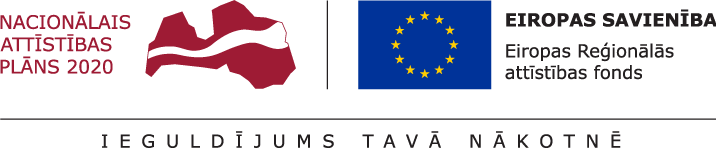 *Aizpilda CFLA9* Projekta darbībām jāsakrīt ar projekta īstenošanas laika grafikā (1.pielikums) norādīto. Jānorāda visas projekta ietvaros atbalstāmās darbības – gan tās, kas veiktas pirms projekta iesnieguma apstiprināšanas, gan tās, ko plānots veikt pēc projekta iesnieguma apstiprināšanas.Kolonnā “N.p.k..” norāda attiecīgās darbības numuru, numerācija tiek saglabāta arī turpmākās projekta iesnieguma sadaļās, t.i., 1.pielikumā un 3.pielikumā;Kolonnā “Projekta darbība” norāda konkrētu darbības nosaukumu, ja nepieciešams, tad papildina ar apakšdarbībām. Ja tiek norādītas apakšdarbības, tad tām noteikti jānorāda arī darbības apraksts un rezultāts, aizpildot visas kolonnas.Ja tiek veidotas apakšdarbības, tad virsdarbībai nav obligāti jānorāda informācija kolonnās “Rezultāts”, Rezultāts skaitliskā izteiksmē”, jo nav nepieciešams dublēt informāciju, ko jau norāda par apakšdarbībām.Kolonnā “Projekta darbības apraksts” projekta iesniedzējs apraksta, kādi pasākumi un darbības tiks veiktas attiecīgās darbības īstenošanas laikā.Kolonnās  “Rezultāts” un “Rezultāts skaitliskā izteiksme” norāda precīzi definētu un reāli sasniedzamu rezultātu, tā skaitlisko izteiksmi (norāda tikai konkrētu skaitlisku informāciju) un atbilstošu mērvienību.Katrai darbībai vai apakšdarbībai jānorāda viens sasniedzamais rezultāts, var veidot vairākas apakšdarbības, ja darbībām paredzēti vairāki rezultāti.Plānojot projekta darbības, projekta iesniedzējam ir nepieciešams apzināt un uzskaitīt veicamās darbības, kas vērstas uz projekta mērķa (1.2.punkts), plānoto rādītāju (1.6.punkts) un rezultātu sasniegšanu. Projekta darbību plānošanā ievēro MK noteikumu nosacījumus. Projektu darbības aprakstā sniegtajai informācijai nepārprotami jāliecina, ka projekta budžeta kopsavilkumā iekļautās izmaksas atbilst MK noteikumu 25. punktā noteiktajām atbalstāmajām darbībām un projekta darbību aprakstam jāliecina par atbilstību MK noteikumu noteiktajām attiecināmajām izmaksām.  Projekta darbības, kas tiek plānotas  atbilstoši MK noteikumu 25.2., 25.3., 25.4. apakšpunktā (būvdarbi, tehnoloģiju iegāde, piegāde un montāža, kā arī infrastruktūras attīstība kvalitātes nodrošināšanas sistēmas ieviešana) noteiktajām  ir savstarpēji nodalītas un tiek plānotas kā atsevišķas darbības, t.i., būvdarbi katrā attīstāmā infrastruktūrā tiek plānoti kā atsevišķas darbības, ar apakšdarbībām izdalot projektēšanu, ekspertīzi, autoruzraudzību un obligāto apdrošināšanu, kā arī tehnoloģiju iegāde, piegāde un montāža un kvalitātes nodrošināšanas sistēmas ieviešana tiek plānotas kā atsevišķas darbības. Projektā var plānot tikai tādas darbības, kas atbilst MK noteikumu 25.punktā noteiktajām atbalstāmajām darbībām:projekta vadības nodrošināšana;būvdarbi;tehnoloģiju iegāde, piegāde un montāža;infrastruktūras attīstība kvalitātes nodrošināšanas sistēmas ieviešanai;informācijas un publicitātes pasākumu nodrošināšana.Projekta darbību aprakstos, kas noteiktas atbilstoši MK noteikumu 25.2.apakšpunktam (būvdarbi), jānorāda: katras darbības īstenošanas vietas adrese (pilsēta, iela, ēkas numurs, korpuss vai citas konkrēto ēku identificējošās pazīmes), kadastra numurs vai apzīmējums un īpašuma tiesiskais statuss (īpašumā vai valdījumā);attīstāmās infrastruktūras ietvaros konkrētas ēkas, telpu grupas, korpusi, ēkas stāvi vai kabineti;būvdarbu raksturojums (atjaunošana vai pārbūve);darbības ietvaros veicamo galveno būvdarbu veidi, nenorādot konkrēto apjomu (piemēram, elektroinstalācija, kanalizācija, ūdensvads, logu nomaiņa, ventilācijas sistēma, grīdas segumi, sienu apdare utt.), kā arī jānorāda darbības ietvaros veicamo galveno infrastruktūras labiekārtošanas darbu veidi;darbības ietvaros paredzētais kopējais būvdarbu apjoms kvadrātmetros un apbūves laukums kvadrātmetros.Projekta darbību aprakstos, kas noteiktas atbilstoši MK noteikumu 25.3., 25.4. apakšpunktam (tehnoloģiju iegāde, piegāde un montāža un  infrastruktūras attīstība kvalitātes nodrošināšanas sistēmas ieviešanai), jānorāda, tieši kādas tehnoloģijas tiks iegādātas un tieši kādas infrastruktūras attīstības kvalitātes nodrošināšanas sistēmas ieviestas. Projekta iesnieguma veidlapā sasniedzamie iznākuma rādītāji  definēti atbilstoši MK noteikumu 7.2.4.1.  un 7.2.5.1. apakšpunktā noteiktajiem rādītājiem.Rādītāju tabulā 1., 2. punktā norādītajām vērtībām loģiski jāizriet no projektā plānotajām darbībām un norādītajiem rezultātiem pret darbībām.Kolonnā “gala vērtība” norāda projekta iesniegumā plānojamās kopējās vērtības, atbilstoši projektā plānotajam līdz projekta īstenošanas beigām.* Jānorāda faktiskā projekta īstenošanas vietas adrese, ja īstenošanas vietas ir plānotas vairākas, iekļaujot papildus tabulu/as* Jānorāda Republikas pilsēta vai novads (norādot novadu, ja iespējams, norāda arī tā pilsētu/pagastu). Ja projekta  finansiālā ietekme aptver visus novadus un republikas pilsētas statistiskā reģiona ietvaros, lūdzam norādīt kopējo projekta finansiālo ietekmi dalījumā pa statistiskajiem reģioniem. Ja projekta ietekme  ir uz visu Latviju, tad 1.8.sadaļa netiek norādīta PI veidlapā saskaņā ar normatīvā aktā par attiecīgā ES fonda SAM īstenošanu noteikto.* Projekta īstenošanas ilgumam jāsakrīt ar projekta īstenošanas laika grafikā (1.pielikums) norādīto periodu pēc līguma noslēgšanasNorādītajam projekta īstenošanas ilgumam jāsakrīt ar projekta iesnieguma 1.1.sadaļā un laika grafikā (1.pielikums) norādīto informāciju par kopējo projekta īstenošanas ilgumu, ko laika grafikā apzīmē ar “X”. Projekta kopējā īstenošanas ilgumā neieskaita to darbību īstenošanas ilgumu, kas veiktas pirms līguma noslēgšanas un laika grafikā (1.pielikums) atzīmētas ar “P”, t.i., projekta īstenošanas ilgumu, kas jānorāda 2.3.sadaļā, aprēķina sākot no plānotā līguma par projekta īstenošanu parakstīšanas laika.13.1.5.specifiskā atbalsta mērķa ietvaros radušās izmaksas, saskaņā ar MK noteikumu 37.punktu, ir attiecināmas, sākot ar 2020. gada 1. februāri.Saskaņā ar MK noteikumu 42.punktu projektu īsteno ne ilgāk kā līdz 2023. gada 31. decembrim.Projekta iesniedzējs identificē un norāda iespējamos riskus, kas var nelabvēlīgi ietekmēt, traucēt vai kavēt projekta īstenošanas gaitu, sasniegt projekta mērķi un rezultātus. Projekta iesniedzējs riskus identificē pret projekta darbībām vai projekta posmiem, uz kuriem minētie riski varētu attiekties, novērtē riska ietekmi uz projekta ieviešanu un mērķa sasniegšanu un riska iestāšanās varbūtību, un izstrādā pasākumu plānu risku mazināšanai vai novēršanai.Projekta īstenošanas riskus apraksta, klasificējot tos pa risku grupām: finanšu riski – riski, kas saistīti ar projekta finansējumu, piemēram, priekšfinansējuma trūkums, tirgus cenu nepārzināšana, nepareizi saplānota finanšu plūsma, sadārdzinājumi un inflācija, kuras dēļ, uzsākot projekta īstenošanu, plānotās izmaksas var būtiski atšķirties no reālajām, izmaiņas likumdošanā, kas ietekmē projekta finanšu plūsmu, kā arī dubultā finansējuma risks, ja iestāde īsteno vairākus projektus vienlaicīgi, neatbilstoši veikto izdevumu riski. īstenošanas riski – riski, kas rodas, ja procesi vai procedūras darbojas kļūdaini vai nedarbojas vispār, kā rezultātā tiek būtiski traucēta vai kavēta projekta īstenošana, piemēram, neprecīza/neloģiska darbību plānošana, nepilnīga/neatbilstoša organizatoriskā struktūra, īstenoto darbību neatbilstība plānotajam, u.c. riski, kas attiecas uz projekta īstenošanā iesaistīto personālu, piemēram, tā nepietiekamās zināšanas vai prasmes, personāla mainība, cilvēkresursu nepietiekamība institūcijā vai to neefektīvs sadalījums, lai veiktu projektā paredzētās darbības.rezultātu un uzraudzības rādītāju sasniegšanas riski – riski, kas saistīti ar projekta darbību rezultātu un uzraudzības rādītāju sasniegšanu, piemēram, nepietiekama mērķa grupas iesaistīšanās piedāvātajos pasākumos.administrēšanas riski – riski, kas saistīti ar projekta vadību un iestādes administrācijas darbu saistībā ar projektu ieviešanu, kā arī projektā ieplānotā laika grafika izmaiņas, kas var radīt citu risku iespējamību. Piemēram, projekta vadības pieredzes trūkums, vadības komandas nespēja sastrādāties, iestādes vadības maiņa. citi riski - riski, kas attiecas uz spēkā esošo normatīvo aktu izmaiņām vai to prasību neievērošanu, t.sk. Publisko iepirkumu likuma un Darba likuma normu neievērošanu, līgumsaistību neievērošanu un citiem juridiskiem aspektiem.Kolonnā “Riska apraksts” sniedz konkrēto risku īsu aprakstu, kas konkretizē riska būtību vai raksturo tā iestāšanās apstākļus. Kolonnā “Riska ietekme (augsta, vidēja, zema)” norāda riska ietekmes līmeni uz projekta ieviešanu un mērķa sasniegšanu. Novērtējot riska ietekmes līmeni, ņem vērā tā ietekmi uz projektu kopumā – projekta finanšu resursiem, projektam atvēlēto laiku, plānotajām darbībām, rezultātiem un citiem projektam raksturīgiem faktoriem.  Var izmantot šādu risku ietekmes novērtēšanas skalu:Riska ietekme ir augsta, ja riska iestāšanās gadījumā tam ir ļoti būtiska ietekme un ir būtiski apdraudēta projekta ieviešana, mērķu un rādītāju sasniegšana, būtiski jāpalielina finansējums vai  rodas apjomīgi zaudējumi.Riska ietekme ir vidēja, ja riska iestāšanās gadījumā, tas var ietekmēt projekta īstenošanu, kavēt projekta sekmīgu ieviešanu un mērķu sasniegšanu.Riska ietekme ir zema, ja riska iestāšanās gadījumā  tam nav būtiskas ietekmes  un  tas  neietekmē projekta ieviešanu.Kolonnā “Iestāšanās varbūtība (augsta, vidēja, zema)” analizē riska iestāšanās varbūtību un biežumu projekta īstenošanas laikā vai noteiktā laika periodā, piemēram, attiecīgās darbības īstenošanas laikā, ja risks attiecināms tikai uz konkrētu darbību. Riska iestāšanās varbūtībai var izmantot šādu skalu:Iestāšanās varbūtība ir augsta, ja ir droši vai gandrīz droši, ka risks iestāsies, piemēram, reizi gadā;Iestāšanās varbūtība ir vidēja, ja ir iespējams (diezgan iespējams), ka risks iestāsies, piemēram, vienu reizi projekta laikā;Iestāšanās varbūtība ir zema, ja mazticams, ka risks iestāsies, var notikt tikai ārkārtas gadījumos.Kolonnā “Riska novēršanas/mazināšanas pasākumi” norāda projekta iesniedzēja plānotos un ieviešanas procesā esošos pasākumus, kas mazina riska ietekmes līmeni vai mazina iestāšanās varbūtību, tai skaitā norāda informāciju par pasākumu īstenošanas biežumu un atbildīgās personas. Izstrādājot pasākumus, jāņem vērā, ka pasākumiem ir jābūt reāliem, ekonomiskiem (izmaksām ir jābūt mazākām nekā iespējamie zaudējumi), koordinētiem visos līmeņos un atbilstošiem projekta iesniedzēja izstrādātajiem vadības un kontroles pasākumiem (iekšējiem normatīvajiem aktiem), kas nodrošina kvalitatīvu projekta ieviešanu.Metodikā izmantotā risku klasifikācija atbilstoši projekta iesniegumā norādītajām grupām, kā arī piedāvātās skalas riska novērtēšanai ir informatīvas, un projekta iesniedzējs pēc analoģijas var izmantot organizācijā  izmantoto risku ietekmes novērtēšanas skalu, ja tā ir  atbilstošāka izstrādātā projekta iesnieguma  vajadzībām. Projekta iesniedzējs sniedz informāciju par saistītajiem projektiem (norāda to informāciju, kas pieejama projekta iesnieguma aizpildīšanas brīdī), norādot informāciju par citiem 2014.-2020.gada plānošanas perioda specifisko atbalsta mērķa projektiem, finanšu instrumentiem un atbalsta programmām, ar kuriem saskata sinerģiju (papildināmību)  un/vai demarkāciju (nepārklāšanos). Kā arī norādīt kā tiks nodrošināta plānoto ieguldījumu norobežošana (demarkācija) no citu valsts, ārvalstu un ES finanšu atbalsta instrumentu ieguldījumiem.Obligāti ir jābūt aprakstītai sinerģijai un raksturotai demarkācijai attiecībā uz specifiskā atbalsta mērķa Nr.9.3.2. “Uzlabot kvalitatīvu veselības aprūpes pakalpojumu pieejamību, jo īpaši sociālās, teritoriālās atstumtības un nabadzības riskam pakļautajiem iedzīvotājiem, attīstot veselības aprūpes infrastruktūru”  2.kārtas ietvaros īstenojamo projektu  Nr.9.3.2.0/17/I/013  “Paula Stradiņa klīniskās universitātes slimnīcas jaunās A2 ēkas attīstība”.Piemēram, norāda projekta ietvaros īstenojamo darbību sinerģiju ar:Veselības ministrijas pārziņā esošo specifisko atbalsta mērķi Nr.9.2.3. „Atbalstīt prioritāro (sirds un asinsvadu, onkoloģijas, perinatālā un neonatālā perioda aprūpes un garīgās veselības) veselības jomu veselības tīklu attīstības vadlīniju un kvalitātes nodrošināšanas sistēmas izstrādi un ieviešanu, jo īpaši sociālās atstumtības un nabadzības riskam pakļauto iedzīvotāju veselības uzlabošanai”;Veselības ministrijas pārziņā esošo specifisko atbalsta mērķi Nr.9.2.5. “Uzlabot pieejamību ārstniecības un ārstniecības atbalsta personām, kas sniedz pakalpojumus prioritārajās veselības jomās iedzīvotājiem, kas dzīvo ārpus Rīgas”, izņemot MK noteikumu 1. pielikuma 1.2.1. un 1.2.2. apakšpunktos minētajām ārstniecības iestādēm, jo tās nav minētā atbalsta mērķa grupa Veselības ministrijas pārziņā esošo specifisko atbalsta mērķi Nr.9.2.6. “Uzlabot ārstniecības un ārstniecības atbalsta personāla  kvalifikāciju;Veselības ministrijas pārziņā esošo specifisko atbalsta mērķi Nr. 9.2.7. “Atbalsts ārstniecības personām, kas nodrošina pacientu ārstēšanu sabiedrības veselības krīžu situāciju novēršanai” un specifisko atbalsta mērķi Nr.14.1.3. “Atveseļošanās pasākumi veselības nozarē” (REACT-EU finansējums);Veselības ministrijas pārziņā esošo specifiskā atbalsta mērķa Nr.9.3.2. “Uzlabot kvalitatīvu veselības aprūpes pakalpojumu pieejamību, jo īpaši sociālās, teritoriālās atstumtības un nabadzības riskam pakļautajiem iedzīvotājiem, attīstot veselības aprūpes infrastruktūru”  . 17Kolonnā “Sasniedzamā vērtība” norāda attiecīgajam rādītājam skaitlisko vērtību, kuru plānots sasniegt projekta īstenošanas rezultātā. Kolonnā “Piezīmes”, ja nepieciešams, sniedz informāciju, kas paskaidro norādītā attiecīgā rādītāja sasniedzamo vērtību.Projekta iesnieguma veidlapas 3.2.sadaļā horizontālā principa “Vienlīdzīgas iespējas” ieviešanai sasniedzamie rādītāji definēti atbilstoši MK noteikumu 39.2.apakšpunktam. Ja uz projekta iesniegšanas brīdi nav iespējams noteikt vai plānot sasniedzamo vērtību, kolonnā “Sasniedzamā vērtība” projekta iesniedzējs attiecīgi atzīmē “-“ vai “0” un piezīmēs iekļauj informāciju, kas norāda, ka atbilstoši noslēgtajam līgumam par projekta īstenošanu dati tiks sniegti pēc fakta.Kolonnā “Sākotnējā vērtība” norāda attiecīgajam rādītājam skaitlisko vērtību (ja attiecināms). Rādītājam Nr.1 “Enerģijas patēriņš” ir jānorāda faktiskais enerģijas patēriņš pirms projekta realizācijas par katru ēku (izņemot jaunbūves) – pēdējā pilna kalendārā gada laikā pirms projekta iesniegšanas.Ja ieguldījumi tiek veikti vairākās ēkās, tad jāizveido atsevišķs pielikums, kurā projekta iesniedzējs sniedz pārskatu par katras ēkas sākotnējo un sasniedzamo vērtību, bet šajā tabulā sniedz apkopotus datus par visām iesaistītajām ēkām, kurās tiek veikti ieguldījumi.Kolonnā “Sasniedzamā vērtība” norāda attiecīgajam rādītājam skaitlisko vērtību, kuru plānots sasniegt projekta īstenošanas rezultātā. Kolonnā “Piezīmes”, ja nepieciešams, sniedz informāciju, kas paskaidro norādītā attiecīgā rādītāja sasniedzamo vērtību.Ja, rādītajam Nr.2 “Projekta īstenošanā piemērots zaļais publiskais iepirkums”  uz projekta iesniegšanas brīdi nav iespējams noteikt vai plānot sasniedzamo vērtību, kolonnā “Sasniedzamā vērtība” projekta iesniedzējs attiecīgi atzīmē “-“ un piezīmēs iekļauj informāciju, kas norāda, ka atbilstoši noslēgtajai vienošanās par projekta īstenošanu dati tiks sniegti pēc fakta. Finansējuma saņēmējs projekta īstenošanas laikā, attiecīgā maksājuma pieprasījuma ietvaros sniedz datus par rādītāju Nr.2, savukārt pēc projekta īstenošanas pabeigšanas, noslēguma pārskata ietvaros sniedz datus par rādītāju Nr.1 izpildi.* Norāda ietekmes uz vidi novērtējuma vai sākotnējā ietekmes uz vidi izvērtējuma veikšanas datumuJa paredzētājām darbībām nav nepieciešams sākotnējais ietekmes uz vidi izvērtējums 4.1.punkta attiecīgajā ailē atzīmē „X” un projekta iesnieguma pielikumā pievieno pamatojumu par ietekmes uz vidi novērtējuma nepiemērošanu.Ja atbilstoši likumam „Par ietekmes uz vidi novērtējumu” un  2015.gada 27.janvāra Ministru kabineta noteikumiem Nr.30 “Kārtība, kādā Vides dienests izdod tehniskos noteikumus paredzētajai darbībai” vai 2015.gada 13.janvāra Ministru kabineta noteikumiem Nr.18 „Kārtība, kādā novērtē paredzētās darbības ietekmi uz vidi un akceptē paredzēto darbību” Valsts vides dienesta attiecīgā reģionālā vides pārvalde uz projekta iesniegšanas brīdi ir veikusi projekta darbību sākotnējo ietekmes uz vidi izvērtējumu, 4.2.punktā norāda „Jā”, norāda datumu, kad izvērtējums veikts un izvērtējumu pievieno projekta iesnieguma pielikumā. Ja darbībai sākotnējo ietekmes uz vidi izvērtējumu vēl nepieciešams veikt vai tas ir procesā, 4.1.punkta attiecīgajā ailē atzīmē „X”.Ja atbilstoši likumam „Par ietekmes uz vidi novērtējumu” darbībai nepieciešams veikt ietekmes uz vidi novērtējumu un projekta iesniegšanas brīdi tas ir veikts, 4.2.punktā norāda „Jā”, datumu, kad izvērtējums veikts un izvērtējumu pievieno projekta iesnieguma pielikumā. Ja darbībai ietekmes uz vidi novērtējumu vēl nepieciešams veikt vai tas ir procesā, 4.1.punkta attiecīgajā ailē atzīmē „X”.Šajā projekta iesnieguma sadaļā projekta iesniedzējs apraksta plānotos publicitātes pasākumus, kurus tas paredz atbilstoši normatīvajos aktos noteiktajām prasībām un saskaņā ar Vadošās iestādes 2016.gada 30.decembrī apstiprinātajām ES fondu 2014. – 2020.gada plānošanas perioda publicitātes vadlīnijām ES fondu finansējuma saņēmējiem, kas pieejamas Eiropas Savienības fondu tīmekļa vietnē http://www.esfondi.lv/upload/00-vadlinijas/vadlinijas_2016/es_fondu_publicitates_vadlinijas_30122016.pdf Attiecināmas ir tikai izmaksas par informatīvajiem un publicitātes pasākumiem, kas nodrošina obligāto minimālo publicitātes prasību izpildi.Ailē “Lielformāta informatīvais stends” iekļauj informāciju par pagaidu informācijas stendu, kas projekta īstenošanas laikā tiek izvietots sabiedrībai labi redzamā vietā. Minimālais ieteicamais izmērs 800 x 1200 mm. Pagaidu informācijas stenda izvietošana projekta īstenošanas laikā ir obligāta, ja  projekta kopējais publiskais pārsniedz 500 000 euro un projekta ietvaros tiek veikti infrastruktūras uzlabošanas darbi un būvdarbi vai tiek iegādātas iekārtas. Projektos, kuru ietvaros paredzēts veikt būvdarbus, pagaidu informatīvo stendu var apvienot ar būvtāfeli, ja ir iespējams uz viena stenda atbilstoši izvietot visu nepieciešamo informāciju.Ailē “Pastāvīgā  plāksne vai stends” iekļauj informāciju par pastāvīgo plāksni vai stendu, kuru projekta īstenošanas vietā izvieto ne vēlāk kā 3 mēnešu laikā pēc projekta pabeigšanas un tā labi redzamā vietā (piemēram, pie ieejas ēkā) atradīsies vismaz 3 gadus pēc projekta īstenošanas pabeigšanas (t.i., pēdējā maksājuma saņemšanas). Ieteicamais pastāvīgā plāksnes minimālais izmērs A4 jeb 210x297 mm, bet pastāvīgajam stendam Pastāvīgās plāksnes vai stenda izvietošana ir obligāta, ja projekta iesniegumā ir veikta iekārtu iegāde vai infrastruktūras uzlabošanas darbi, vai būvniecības darbi un projekta kopējais publiskais finansējums pārsniedz 500 000 EUR.Ailē “Informācija tīmekļa vietnē” norāda informāciju par finansējuma saņēmēja tīmekļa vietnē plānotajām publikācijām par projekta īstenošanu, tostarp tā mērķiem un rezultātiem, un uzsverot no Eiropas Reģionālā attīstības fonda saņemto finansiālo atbalstu. Informācijas aktualizēšana finansējuma saņēmēja tīmekļa vietnē par projekta īstenošanu paredzēta ne retāk kā reizi trijos mēnešos.Ailē “Citi” norāda informāciju par plānotajiem pasākumiem, kas saistīti ar informēšanu par projektu, taču nav uzskatāmi par obligātajiem publicitātes pasākumiem. Kā arī norāda, ka ikvienā dokumentā, kas attiecas uz pasākuma īstenošanu un kas paredzēts sabiedrībai vai dalībniekiem, iekļauj informāciju par to, ka darbības īstenošanu ir atbalstījis Eiropas Reģionālās attīstības fonds.Kolonnā “Pasākuma apraksts” sniedz informāciju: par to kā sabiedrība tiek informēta, ka projekts tiek līdzfinansēts no Eiropas Reģionālā attīstības fonda (ERAF);par to kā tiks nodrošināts, ka mērķa grupa tiks informēta par šo finansējumu; par to ko šis konkrētais publicitātes pasākums ietver un kas to īstenos un cik bieži.Kolonnā “Īstenošanas periods” norāda plānoto attiecīgā pasākuma īstenošanas laika posmu, piemēram, viss projekta īstenošanas laiks vai konkrēti gada ceturkšņi.Kolonnā “Skaits” norāda kopējo plānoto attiecīgo pasākumu skaitu.Es, apakšā parakstījies (-usies), __________________________,vārds, uzvārds				Projekta iesniedzēja ___________________________________,               projekta iesniedzēja nosaukums				atbildīgā amatpersona, _________________________________,amata nosaukumsapliecinu, ka projekta iesnieguma iesniegšanas brīdī,projekta iesniedzējs neatbilst nevienam no Eiropas Savienības struktūrfondu un Kohēzijas fonda 2014.-2020.gada plānošanas perioda vadības likuma 23.pantā pirmajā daļā minētajiem projektu iesniedzēju izslēgšanas noteikumiem;projekta iesniedzēja rīcībā ir pietiekami un stabili finanšu resursi (nav attiecināms uz valsts budžeta iestādēm);projekta iesniegumā un tā pielikumos sniegtās ziņas atbilst patiesībai un projekta īstenošanai pieprasītais Eiropas Reģionālās attīstības fonda līdzfinansējums tiks izmantots saskaņā ar projekta iesniegumā noteikto;nav zināmu iemeslu, kādēļ šis projekts nevarētu tikt īstenots vai varētu tikt aizkavēta tā īstenošana, un apstiprinu, ka projektā noteiktās saistības iespējams veikt normatīvajos aktos par attiecīgās Eiropas Reģionālās attīstības fonda specifiskā atbalsta mērķa vai tā pasākuma īstenošanu noteiktajos termiņos;Apzinos, ka projektu var neapstiprināt līdzfinansēšanai no Eiropas Reģionālās attīstības fonda, ja projekta iesniegums, ieskaitot šo sadaļu, nav pilnībā un kvalitatīvi aizpildīts, kā arī, ja normatīvajos aktos par attiecīgā Eiropas Reģionālās attīstības fonda specifiskā atbalsta mērķa vai tā pasākuma īstenošanu Eiropas Reģionālās attīstības fonda finansējums (kārtējam gadam/plānošanas periodam) projekta apstiprināšanas brīdī ir izlietots.Apzinos, ka nepatiesas apliecinājumā sniegtās informācijas gadījumā administratīva rakstura sankcijas var tikt uzsāktas gan pret mani, gan arī pret minēto juridisko personu – projekta iesniedzēju.Apzinos, ka projekta izmaksu pieauguma gadījumā projekta iesniedzējs sedz visas izmaksas, kas var rasties izmaksu svārstību rezultātā.Apliecinu, ka esmu iepazinies (-usies), ar attiecīgā Eiropas Reģionālās attīstības fonda specifikā atbalsta mērķa vai tā pasākuma nosacījumiem un atlases nolikumā noteiktajām prasībām.Piekrītu projekta iesniegumā norādīto datu apstrādei Kohēzijas politikas fondu vadības informācijas sistēmā 2014.-2020.gadam un to nodošanai citām valsts informācijas sistēmām.Apliecinu, ka projekta iesniegumam pievienotās kopijas atbilst manā rīcībā esošiem dokumentu oriģināliem un projekta iesnieguma kopijas un elektroniskā versija atbilst iesniegtā projekta iesnieguma oriģinālam.Apzinos, ka projekts būs jāīsteno saskaņā ar projekta iesniegumā paredzētajām darbībām un rezultāti jāuztur atbilstoši projekta iesniegumā minētajam.Paraksts*: Datums: dd/mm/gggg* gadījumā, ja projekta iesnieguma veidlapa tiek iesniegta Kohēzijas politikas fondu vadības informācijas sistēmā 2014.- 2020.gadam vai ar e-parakstu, paraksta sadaļa nav aizpildāmaProjekta iesniegumu paraksta projekta iesniedzēja atbildīgā amatpersona, kurai iestādē ir noteiktas paraksttiesības.Ja projekta iesniegumu paraksta cita persona, tad projekta iesniegumam pievieno projekta iesniedzēja atbildīgās amatpersonas parakstītu pilnvarojumu (pilnvara, rīkojums, u.c. iekšējais normatīvais dokuments), kas apliecina attiecīgās personas tiesības parakstīt un iesniegt projekta iesniegumu pretendēšanai uz Eiropas Reģionālās attīstības fonda finansējumu.Apliecinājumā norādītajam projekta iesniedzējam jāsakrīt ar projekta iesnieguma titullapā norādīto projekta iesniedzēju.241.pielikums projekta iesniegumamProjekta īstenošanas laika grafikā (1.pielikums) norāda:projekta īstenošanas laiku ceturkšņu un gadu sadalījumā pa veicamajām darbībām un apakšdarbībām, attiecīgos gada ceturkšņus atzīmējot ar „X” vai "P",  ja attiecīgās darbības tiek īstenotas līdz  projekta apstiprināšanai;katras darbības un apakšdarbības numuru, atbilstoši projekta iesnieguma  1.5.sadaļā "Projekta darbības un sasniedzamie rezultāti" norādītajai secībai.Saskaņā ar MK noteikumu 37. un 42.punktu  projekta  izmaksas  ir attiecināmas, sākot ar 2020. gada 1. februāri, bet projekta īstenošanas ilgums nedrīkst pārsniegt  2023. gada 31. decembrim.Projekta laika grafikā norādītajai informācijai par darbību īstenošanas ilgumu  jāatbilst projekta finansēšanas plānā (2.pielikums) norādītajai informācijai par projekta finansējuma sadalījumu pa gadiem, kā arī 2.3.sadaļā "Projekta īstenošanas ilgums (pilnos mēnešos)" norādītajai informācijai par īstenošanas ilgumu pēc līguma noslēgšanas.2.pielikums projekta iesniegumamProjekta “Finansēšanas plānā” (2.pielikums) norāda projektā plānoto izmaksu sadalījumu pa gadiem un finansēšanas avotiem, nodrošinot atbilstošu finansējuma sadalījuma proporciju katrā īstenošanas gadā, un ievērojot “Projekta īstenošanas laika grafikā” (1.pielikums) norādīto darbību īstenošanas laika periodu un attiecīgai darbībai nepieciešamo finansējuma apjomu.Atbilstoši MK noteikumu 9.1.3. apakšpunktam un 1.pielikuma 1.3.apakšpunktam  projekta īstenošanai pieejamais kopējais attiecināmais finansējums ir 22 171 846 euro (13.1.5. specifiskā atbalsta finansējums (ERACT-EU)), t.sk. Eiropas Reģionālās attīstības fonda finansējums – 18 846 068 euro un nacionālais finansējums – 3 325 778 euro (t.sk. valsts budžeta finansējums – 3 325 778 euro)). Attiecīgi kolonnā “Kopā” norādītās summas atbilstošajās ailēs nevar pārsniegt šos maksimālo summu ierobežojumus.Saskaņā ar MK noteikumu 10.2.apapkšpunktu Eiropas Reģionālās attīstības fonda finansējums nevar pārsniegt 85%, bet valsts budžeta finansējums 15 %.  Attiecināmais privātais līdzfinansējums tiek noteikts saskaņā ar MK noteikumu 13.punktā noteiktajām prasībām, ievērojot  atlases nolikuma  6.pielikumā “Infrastruktūras izmantošanas valsts apmaksāto pakalpojumu sniegšanai un citu darbību veikšanai proporcijas aprēķināšanas un aprēķina iekļaušanas projekta iesnieguma veidlapā metodika”  norādīto, finansēšanas plānā iekļautajam privātā finansējuma apjomam  jāatbilst projekta iesnieguma 4.pielikumā norādītajam publisko izmaksu maksimālā un privāto izmaksu minimālā apjoma aprēķinam.Saskaņā ar MK  noteikumu 46.3 punktu finansējuma saņēmējs MK noteikumu 13. punktā minēto infrastruktūras izmantošanas atbalstāmo darbību proporcijas sākotnējo aprēķinu valsts apmaksāto veselības aprūpes pakalpojumu sniegšanai un citu darbību veikšanai 13.1.5. specifiskā atbalsta mērķa  finansējumam iesniedz sadarbības iestādē kopā ar jaunu projekta iesniegumu .Finansēšanas plānā:visas attiecināmās izmaksas pa gadiem plāno aritmētiski precīzi (gan horizontāli, gan vertikāli viena gada ietvaros) ar diviem cipariem aiz komata, summas norādot euro. projekta iesniedzējs aizpilda tabulu, norādot attiecīgās summas “baltajās” šūnās, pārējie tabulas lauki aizpildās automātiski, taču projekta iesniedzēja pienākums ir pārliecināties par veikto aprēķinu pareizību;nodrošina, ka projekta kopējās attiecināmās izmaksas kolonnā “Kopā” atbilst “Projekta budžeta kopsavilkumā” (3.pielikums) ailē “KOPĀ” norādītajām kopējām attiecināmajām izmaksām;ja attiecīgajā gadā kādā ailē nav plānots finansējums, norāda “0,00”.Plānojot finansējuma sadalījumu pa gadiem, jāņem vērā, ka netiešās izmaksas sadarbības iestāde maksās 15% apmērā no reāli veiktajām vadības personāla atlīdzības izmaksām, kas radušās uz darba līguma pamata. Tādējādi, ja kādā gadā, piemēram, uzsākot projektu nepieciešamais netiešo izmaksu apmērs faktiski pārsniedz 15% no vadības personāla atlīdzības izmaksām, bet nākamajā gadā tās nepieciešamas mazākā apmērā, plānojot projekta budžeta sadalījumu pa gadiem, jāņem vērā, ka attiecīgi abos gados tiks maksāts pēc MK noteikumos noteiktās vienotās likmes, t.i. 15 %, apmērā. Atbilstoši MK noteikumu 37.punktam netiešās izmaksas projektā var attiecināt sākot ar 2020.gada 1.februāra. 3.pielikums projekta iesniegumam* Izmaksu pozīcijas norāda saskaņā ar normatīvajā aktā par attiecīgā Eiropas Savienības fonda specifiskā atbalsta mērķa īstenošanu norādītajām attiecināmo izmaksu pozīcijām**Nomas gadījumā mērvienību norāda ar laika parametru (/gadā vai /mēnesī).Projekta iesnieguma 3.pielikumā “Projekta budžeta kopsavilkums” izmaksu pozīcijas ir definētas atbilstoši MK noteikumu 27., 28., 30., 31., 32., 33., 35. punktā nosauktajām attiecināmajām izmaksu pozīcijām, ievērojot Ministru kabineta 2014.gada 16.decembra noteikumu Nr.784 “Kārtība, kādā Eiropas Savienības struktūrfondu un Kohēzijas fonda vadībā iesaistītās institūcijas nodrošina plānošanas dokumentu sagatavošanu un šo fondu ieviešanu 2014.–2020.gada plānošanas periodā” 1. pielikumā norādīto izmaksu klasifikāciju.! Katrai budžeta  izmaksu pozīcijai vai apakšpozīcijai veido zemāka līmeņa papildus apakšpozīcijas, nodrošinot, ka skaidri tiek nodalītas izmaksas, kas tiek atmaksātas no REACT finansējuma  ( piemēram, 11 700  000 euro) no budžeta izmaksu pozīcijām, kas  tika priekšfinansētas no  valsts budžeta  (piemēram, finansējums faktiski tika ieguldīts pamatkapitālā un faktiski izmaksāts saskaņā ar NVD līgumu). Projekta iesniedzējs, aizpildot projekta iesnieguma 3.pielikumu “Projekta budžeta kopsavilkums”, var nodefinētajām pozīcijām izveidot apakšlīmeņus (pieļaujams definēt vēl trīs apakšlīmeņus). Piemēram, projekta iesniedzējs var nepieciešamības gadījumā veidot 5.1.1. un 5.1.2. izmaksu pozīcijas  , ja nepieciešams definēto izmaksu pozīciju dalīt sīkāk. Jaunas papildu pozīcijas veidot projekta iesniedzējs nevar. Piemēram, projekta iesniedzējs nevar pievienot izmaksu pozīciju 5.2.. Ja kādu no izmaksām nav iespējams iekļaut jau nodefinētajās, lūdzu konsultēties ar Centrālo finanšu un līgumu aģentūru atlases nolikumā noteiktajā kārtībā. Papildus lūdzam ņemt vērā, ka summas pa pozīcijām jānorāda zemākajā apakšlīmenī, t.i. nevar būt situācija, kad summa ir norādīta virspozīcijā, bet nav apakšpozīcijā.Plānojot projekta budžetu, jāievēro, ka projektā var iekļaut tikai tādas izmaksas, kas ir nepieciešamas projekta īstenošanai un to nepieciešamība izriet no projekta iesnieguma 1.5.sadaļā norādītajām projekta darbībām (tai skaitā 1.2., 1.3., 1.4.punktā iekļautajiem aprakstiem). Izmaksām ir jānodrošina rezultātu sasniegšana (1.5.sadaļā plānotie rezultāti) un jāveicina 1.6.sadaļā norādīto rādītāju sasniegšana. Plānojot attiecināmās izmaksas, jāņem vērā MK noteikumos noteiktās izmaksu pozīcijas, to ierobežojumus un Vadošās iestādes Vadlīnijas attiecināmo un neattiecināmo izmaksu noteikšanai 2014.-2020.gada plānošanas periodā noteiktais. Vadlīnijas pieejamas Eiropas Savienības fondu tīmekļa vietnē www.esfondi.lv  (http://www.esfondi.lv/page.php?id=1196 ).Kolonnā “Izmaksu pozīcijas nosaukums” ir iekļautas tādas izmaksas, kas atbilst MK noteikumu 27., 28., 30., 31., 32., 33., 35.  punktā noteiktajām pozīcijām. Kolonnā “Izmaksu veids (tiešās/ netiešās)” informācija norādīta atbilstoši MK noteikumiem.Kolonnā “Daudzums” norāda, piemēram, līgumu skaitu, mēnešu skaitu. Norādītā informācija kolonnās “Daudzums” un “Mērvienība” nedrīkst būt pretrunīga ar projekta iesnieguma 1.5.sadaļā “Projekta darbības un sasniedzamie rezultāti” norādītajiem plānotajiem darbību rezultātiem.Kolonnā “Mērvienība” norāda vienības nosaukumu.Kolonnā “Projekta darbības Nr.” norāda atsauci uz projekta darbību, uz kuru šīs izmaksas attiecināmas. Ja izmaksas attiecināmas uz vairākām projekta darbībām - norāda visas. Projekta darbības numuram jāsakrīt ar projekta iesnieguma 1.5.sadaļā “Projekta darbības un sasniedzamie rezultāti” norādīto projekta darbības (vai apakšdarbības - ja attiecināms) numuru. Jāievēro, ka darbībām jāatbilst MK noteikumu 25.punktā noteiktajām. Kolonnā “Attiecināmās izmaksas” norāda attiecīgās izmaksas euro ar diviem cipariem aiz komata. Ja projektā attiecīgajā izmaksu pozīcijā vai kolonnā izmaksas netiek plānotas, norāda “0,00”. Plānoto izmaksu apjoms nedrīkst pārsniegt MK noteikumos noteikto izmaksu ierobežojumus gan procentuāli, gan uz vienu vienību, atbilstoši MK noteikumu 27., 29., 31., 33. un 35.punktā noteiktajām, kā arī atbilstoši MK noteikumu 30.2.apakšpunktam par projektā plānotajām ārstniecības procesam tieši nepieciešamo tehnoloģiju iegādēm (t.sk. piegāde un montāža) un to izmaksām ir jābūt saņemtam Veselības ministrijas saskaņojumam.Kolonnā “Kopā” “EUR” norāda summu, ko veido attiecināmās izmaksas, vienlaikus procentuālais apmērs tiek aprēķināts no projekta kopējām izmaksām.Kolonnā “t.sk. PVN” informāciju norāda, ja projekta iesniedzējs ir reģistrējies kā PVN maksātājs.MK noteikumos noteiktie izmaksu pozīciju kopējie ierobežojumi:Saskaņā ar MK noteikumu 30.punktu un 29.4.apakšpunktu MK noteikumu 25.3. apakšpunktā minētās atbalstāmās darbības ietvaros ir attiecināmas ārstniecības procesam tieši nepieciešamo tehnoloģiju (medicīniskās tehnoloģijas un iekārtas, iebūvējamās medicīniskās tehnoloģijas un iekārtas, mēbeles, saimnieciskās ierīces un aprīkojums, informāciju tehnoloģiju aprīkojums u.c. aprīkojums telpu funkcionalitātes nodrošināšanai) iegādes, piegādes un montāžas izmaksas ir attiecināmas, ja ir saņemts Veselības ministrijas saskaņojums. Minētais saskaņojums ir jāpievieno projekta iesnieguma pielikumos.  netiešās attiecināmās izmaksas (izmaksu pozīcija Nr. 1.) atbilstoši MK noteikumu 35.punktam nevar pārsniegt 15 % no tiešajām personāla izmaksām. Tiešās personāla izmaksas projekta budžeta kopsavilkumā veido izmaksu pozīcija 2.1.1. “Projekta vadības personāla atlīdzības izmaksas (darba līgumi)” un izmaksu pozīcija Nr. 3.1.1.” Finansējuma saņēmēja projekta īstenošanas personāla atlīdzības izmaksas (darba līgumi)”  (kopsumma);neparedzētās izmaksas (izmaksu pozīcija Nr.15.) atbilstoši MK noteikumu 33.punktam līdz 2%  no projekta kopējām tiešajām attiecināmajām izmaksām, ko projekta iesniegumā plāno kā vienu izmaksu pozīciju un izmanto MK noteikumu 34.2. apakšpunktā minēto pārējo attiecināmo papildu īstenošanas izmaksu segšanai, kas neparedzamu apstākļu dēļ ir kļuvušas nepieciešamas projekta īstenošanai;Izmaksu pozīcijā Nr.5.1. norāda summu, kas nepārsniedz 10 % no kopējām projekta izmaksām, un tās ietvaros ir attiecināmas ārstniecības iestādes informācijas un komunikāciju tehnoloģiju attīstības izmaksas, kas saistītas ar ārstniecības iestādes līdzdalību kvalitātes nodrošināšanas sistēmā.Izmaksu pozīcijās Nr.3.1.1., Nr. 7.1., Nr. 7.2., Nr. 7.3. un Nr. 7.6. norādītā kopsumma nedrīkst pārsniegt 10 % no attiecināmajām būvniecības izmaksām (izmaksu pozīcija Nr. 7.5.).Ja izmaksu pozīcijās Nr. 6.2.2. un  Nr. 7.5.2. iekļauto izmaksu kopsumma  pārsniedz 15 %  no attiecināmajām būvniecības izmaksām (izmaksu pozīcija 7.5.1.), tad ir šīs izmaksas ir attiecināmas, ja ir saņemts Veselības ministrijas saskaņojumu.4.pielikums projekta iesniegumamProjekta iesnieguma 4.pielikumā  “Publisko izmaksu maksimālā un privāto izmaksu minimālā apjoma aprēķins (EUR)” informācija tiek norādīta  atbilstoši MK noteikumu 2.pielikumam un ņemot vērā atlases nolikuma  6.pielikumā “Infrastruktūras izmantošanas valsts apmaksāto pakalpojumu sniegšanai un citu darbību veikšanai proporcijas aprēķināšanas un aprēķina iekļaušanas projekta iesnieguma veidlapā metodika ” noteikto.Saskaņā ar MK  noteikumu 15.punktu  finansējuma saņēmējs infrastruktūras izmantošanas proporcijas aprēķinus apstiprina ar finansējuma saņēmēja rīkojumu, aprēķina rezultātus norāda MK noteikumu 2. pielikumā minētajā veidlapā un pievieno līguma par projekta īstenošanu pielikumā. Apstiprināto finansējuma saņēmēja rīkojumu finansējuma saņēmējs iesniedz sadarbības iestādē iesniedzot projekta iesniegumu.Eiropas Reģionālās attīstības fonda projekta iesniegumsProjekta nosaukums:Projekta nosaukums nedrīkst pārsniegt vienu teikumu. Tam kodolīgi jāatspoguļo projekta mērķis.Projekta nosaukums nedrīkst pārsniegt vienu teikumu. Tam kodolīgi jāatspoguļo projekta mērķis.Projekta nosaukums nedrīkst pārsniegt vienu teikumu. Tam kodolīgi jāatspoguļo projekta mērķis.Projekta nosaukums nedrīkst pārsniegt vienu teikumu. Tam kodolīgi jāatspoguļo projekta mērķis.Projekta nosaukums nedrīkst pārsniegt vienu teikumu. Tam kodolīgi jāatspoguļo projekta mērķis.Specifiskā atbalsta mērķa/ pasākuma atlases kārtas numurs un nosaukums: 13.1.5. specifiskā atbalsta mērķis “Atveseļošanās pasākumi veselības nozarē” (9.3.2. specifiskā mērķa 1.kārtas 3.apakškārta)13.1.5. specifiskā atbalsta mērķis “Atveseļošanās pasākumi veselības nozarē” (9.3.2. specifiskā mērķa 1.kārtas 3.apakškārta)13.1.5. specifiskā atbalsta mērķis “Atveseļošanās pasākumi veselības nozarē” (9.3.2. specifiskā mērķa 1.kārtas 3.apakškārta)13.1.5. specifiskā atbalsta mērķis “Atveseļošanās pasākumi veselības nozarē” (9.3.2. specifiskā mērķa 1.kārtas 3.apakškārta)13.1.5. specifiskā atbalsta mērķis “Atveseļošanās pasākumi veselības nozarē” (9.3.2. specifiskā mērķa 1.kārtas 3.apakškārta)Projekta iesniedzējs: Projekta iesniedzējs, kas pēc sadarbības iestādes lēmuma par projekta iesnieguma apstiprināšanu kļūst par finansējuma saņēmēju, specifiskā atbalsta mērķa ietvaros ir ārstniecības iestāde, kas noteikta MK noteikumu 1.pielikuma 1.3.1.apakšpunktā - VSIA "Paula Stradiņa Klīniskā universitātes slimnīca"Projekta iesniedzēja nosaukumu norāda neizmantojot saīsinājumus, t.i. norāda juridisko nosaukumu.Projekta iesniedzējs, kas pēc sadarbības iestādes lēmuma par projekta iesnieguma apstiprināšanu kļūst par finansējuma saņēmēju, specifiskā atbalsta mērķa ietvaros ir ārstniecības iestāde, kas noteikta MK noteikumu 1.pielikuma 1.3.1.apakšpunktā - VSIA "Paula Stradiņa Klīniskā universitātes slimnīca"Projekta iesniedzēja nosaukumu norāda neizmantojot saīsinājumus, t.i. norāda juridisko nosaukumu.Projekta iesniedzējs, kas pēc sadarbības iestādes lēmuma par projekta iesnieguma apstiprināšanu kļūst par finansējuma saņēmēju, specifiskā atbalsta mērķa ietvaros ir ārstniecības iestāde, kas noteikta MK noteikumu 1.pielikuma 1.3.1.apakšpunktā - VSIA "Paula Stradiņa Klīniskā universitātes slimnīca"Projekta iesniedzēja nosaukumu norāda neizmantojot saīsinājumus, t.i. norāda juridisko nosaukumu.Projekta iesniedzējs, kas pēc sadarbības iestādes lēmuma par projekta iesnieguma apstiprināšanu kļūst par finansējuma saņēmēju, specifiskā atbalsta mērķa ietvaros ir ārstniecības iestāde, kas noteikta MK noteikumu 1.pielikuma 1.3.1.apakšpunktā - VSIA "Paula Stradiņa Klīniskā universitātes slimnīca"Projekta iesniedzēja nosaukumu norāda neizmantojot saīsinājumus, t.i. norāda juridisko nosaukumu.Projekta iesniedzējs, kas pēc sadarbības iestādes lēmuma par projekta iesnieguma apstiprināšanu kļūst par finansējuma saņēmēju, specifiskā atbalsta mērķa ietvaros ir ārstniecības iestāde, kas noteikta MK noteikumu 1.pielikuma 1.3.1.apakšpunktā - VSIA "Paula Stradiņa Klīniskā universitātes slimnīca"Projekta iesniedzēja nosaukumu norāda neizmantojot saīsinājumus, t.i. norāda juridisko nosaukumu.Nodokļu maksātāja reģistrācijas numurs: Norāda reģistrācijas numuru.Norāda reģistrācijas numuru.Norāda reģistrācijas numuru.Norāda reģistrācijas numuru.Norāda reģistrācijas numuru.Projekta iesniedzēja veids: Izvēlas atbilstošo iesniedzēja veidu no klasifikatora:Valsts sabiedrība ar ierobežotu atbildību.Izvēlas atbilstošo iesniedzēja veidu no klasifikatora:Valsts sabiedrība ar ierobežotu atbildību.Izvēlas atbilstošo iesniedzēja veidu no klasifikatora:Valsts sabiedrība ar ierobežotu atbildību.Izvēlas atbilstošo iesniedzēja veidu no klasifikatora:Valsts sabiedrība ar ierobežotu atbildību.Izvēlas atbilstošo iesniedzēja veidu no klasifikatora:Valsts sabiedrība ar ierobežotu atbildību.Projekta iesniedzēja tips (saskaņā ar regulas 651/2014 1.pielikumu):Izvēlas atbilstošo iesniedzēja veidu no klasifikatora:N/A - nav attiecināms uz konkrēto projekta iesniedzēju.Izvēlas atbilstošo iesniedzēja veidu no klasifikatora:N/A - nav attiecināms uz konkrēto projekta iesniedzēju.Izvēlas atbilstošo iesniedzēja veidu no klasifikatora:N/A - nav attiecināms uz konkrēto projekta iesniedzēju.Izvēlas atbilstošo iesniedzēja veidu no klasifikatora:N/A - nav attiecināms uz konkrēto projekta iesniedzēju.Izvēlas atbilstošo iesniedzēja veidu no klasifikatora:N/A - nav attiecināms uz konkrēto projekta iesniedzēju.Valsts budžeta finansēta institūcijaIzvēlas atbilstošo no klasifikatora:Jā– norāda tie finansējuma saņēmēji, kas saņem projekta priekšfinansējumu no valsts budžeta līdzekļiemNē - visi pārējie.Izvēlas atbilstošo no klasifikatora:Jā– norāda tie finansējuma saņēmēji, kas saņem projekta priekšfinansējumu no valsts budžeta līdzekļiemNē - visi pārējie.Izvēlas atbilstošo no klasifikatora:Jā– norāda tie finansējuma saņēmēji, kas saņem projekta priekšfinansējumu no valsts budžeta līdzekļiemNē - visi pārējie.Izvēlas atbilstošo no klasifikatora:Jā– norāda tie finansējuma saņēmēji, kas saņem projekta priekšfinansējumu no valsts budžeta līdzekļiemNē - visi pārējie.Izvēlas atbilstošo no klasifikatora:Jā– norāda tie finansējuma saņēmēji, kas saņem projekta priekšfinansējumu no valsts budžeta līdzekļiemNē - visi pārējie.Projekta iesniedzēja klasifikācija atbilstoši Vispārējās ekonomiskās darbības klasifikācijai NACE:NACE kodsEkonomiskās darbības nosaukumsEkonomiskās darbības nosaukumsEkonomiskās darbības nosaukumsEkonomiskās darbības nosaukumsProjekta iesniedzēja klasifikācija atbilstoši Vispārējās ekonomiskās darbības klasifikācijai NACE:  Četru zīmju kodsPiemēram:86.10 Slimnīcu darbība;86.90 Pārējā darbība veselības aizsardzības jomāProjekta iesniedzējs no  NACE 2. redakcijas klasifikatora, kas pieejams http://www.csb.gov.lv/node/29900/list izvēlas  savai pamatdarbībai atbilstošo ekonomiskas darbības nosaukumu atbilstoši NACE 2.redakcijai.  Ja uz projekta iesniedzēju attiecas vairākas darbības,  veidlapā norāda  galveno pamatdarbību (arī ja tā ir atšķirīga no projekta  tēmas). Šī  informācija tiek izmantota statistikas vajadzībām.Projekta iesniedzējs no  NACE 2. redakcijas klasifikatora, kas pieejams http://www.csb.gov.lv/node/29900/list izvēlas  savai pamatdarbībai atbilstošo ekonomiskas darbības nosaukumu atbilstoši NACE 2.redakcijai.  Ja uz projekta iesniedzēju attiecas vairākas darbības,  veidlapā norāda  galveno pamatdarbību (arī ja tā ir atšķirīga no projekta  tēmas). Šī  informācija tiek izmantota statistikas vajadzībām.Projekta iesniedzējs no  NACE 2. redakcijas klasifikatora, kas pieejams http://www.csb.gov.lv/node/29900/list izvēlas  savai pamatdarbībai atbilstošo ekonomiskas darbības nosaukumu atbilstoši NACE 2.redakcijai.  Ja uz projekta iesniedzēju attiecas vairākas darbības,  veidlapā norāda  galveno pamatdarbību (arī ja tā ir atšķirīga no projekta  tēmas). Šī  informācija tiek izmantota statistikas vajadzībām.Projekta iesniedzējs no  NACE 2. redakcijas klasifikatora, kas pieejams http://www.csb.gov.lv/node/29900/list izvēlas  savai pamatdarbībai atbilstošo ekonomiskas darbības nosaukumu atbilstoši NACE 2.redakcijai.  Ja uz projekta iesniedzēju attiecas vairākas darbības,  veidlapā norāda  galveno pamatdarbību (arī ja tā ir atšķirīga no projekta  tēmas). Šī  informācija tiek izmantota statistikas vajadzībām.Juridiskā adrese:Iela, mājas nosaukums, Nr./dzīvokļa Nr.Norāda precīzu projekta iesniedzēja juridisko adresi, ierakstot attiecīgajās ailēs prasīto informāciju.Iela, mājas nosaukums, Nr./dzīvokļa Nr.Norāda precīzu projekta iesniedzēja juridisko adresi, ierakstot attiecīgajās ailēs prasīto informāciju.Iela, mājas nosaukums, Nr./dzīvokļa Nr.Norāda precīzu projekta iesniedzēja juridisko adresi, ierakstot attiecīgajās ailēs prasīto informāciju.Iela, mājas nosaukums, Nr./dzīvokļa Nr.Norāda precīzu projekta iesniedzēja juridisko adresi, ierakstot attiecīgajās ailēs prasīto informāciju.Iela, mājas nosaukums, Nr./dzīvokļa Nr.Norāda precīzu projekta iesniedzēja juridisko adresi, ierakstot attiecīgajās ailēs prasīto informāciju.Juridiskā adrese:ValstspilsētaNovadsNovadsNovada pilsēta vai pagastsNovada pilsēta vai pagastsJuridiskā adrese:Pasta indekssPasta indekssPasta indekssPasta indekssPasta indekssJuridiskā adrese:E-pastsE-pastsE-pastsE-pastsE-pastsJuridiskā adrese:Tīmekļa vietneTīmekļa vietneTīmekļa vietneTīmekļa vietneTīmekļa vietneKontaktinformācija: Norāda kontaktpersonas Vārdu, UzvārduSniedz informāciju par kontaktpersonu, norādot attiecīgajās ailēs prasīto informāciju.Projekta iesniedzējs kā kontaktpersonu uzrāda atbildīgo darbinieku, kompetentu par projekta iesniegumā sniegto informāciju un projekta īstenošanas organizāciju, piemēram, plānotā projekta vadītāju.Norāda kontaktpersonas Vārdu, UzvārduSniedz informāciju par kontaktpersonu, norādot attiecīgajās ailēs prasīto informāciju.Projekta iesniedzējs kā kontaktpersonu uzrāda atbildīgo darbinieku, kompetentu par projekta iesniegumā sniegto informāciju un projekta īstenošanas organizāciju, piemēram, plānotā projekta vadītāju.Norāda kontaktpersonas Vārdu, UzvārduSniedz informāciju par kontaktpersonu, norādot attiecīgajās ailēs prasīto informāciju.Projekta iesniedzējs kā kontaktpersonu uzrāda atbildīgo darbinieku, kompetentu par projekta iesniegumā sniegto informāciju un projekta īstenošanas organizāciju, piemēram, plānotā projekta vadītāju.Norāda kontaktpersonas Vārdu, UzvārduSniedz informāciju par kontaktpersonu, norādot attiecīgajās ailēs prasīto informāciju.Projekta iesniedzējs kā kontaktpersonu uzrāda atbildīgo darbinieku, kompetentu par projekta iesniegumā sniegto informāciju un projekta īstenošanas organizāciju, piemēram, plānotā projekta vadītāju.Norāda kontaktpersonas Vārdu, UzvārduSniedz informāciju par kontaktpersonu, norādot attiecīgajās ailēs prasīto informāciju.Projekta iesniedzējs kā kontaktpersonu uzrāda atbildīgo darbinieku, kompetentu par projekta iesniegumā sniegto informāciju un projekta īstenošanas organizāciju, piemēram, plānotā projekta vadītāju.Kontaktinformācija: Ieņemamais amatsIeņemamais amatsIeņemamais amatsIeņemamais amatsIeņemamais amatsKontaktinformācija: TālrunisTālrunisTālrunisTālrunisTālrunisKontaktinformācija: E-pastsE-pastsE-pastsE-pastsE-pastsKorespondences adrese (aizpilda, ja atšķiras no juridiskās adreses)Iela, mājas nosaukums, Nr./dzīvokļa Nr.Norāda precīzu projekta iesniedzēja korespondences adresi (ja tā atšķiras no juridiskās adreses), ierakstot attiecīgajās ailēs prasīto informāciju.Iela, mājas nosaukums, Nr./dzīvokļa Nr.Norāda precīzu projekta iesniedzēja korespondences adresi (ja tā atšķiras no juridiskās adreses), ierakstot attiecīgajās ailēs prasīto informāciju.Iela, mājas nosaukums, Nr./dzīvokļa Nr.Norāda precīzu projekta iesniedzēja korespondences adresi (ja tā atšķiras no juridiskās adreses), ierakstot attiecīgajās ailēs prasīto informāciju.Iela, mājas nosaukums, Nr./dzīvokļa Nr.Norāda precīzu projekta iesniedzēja korespondences adresi (ja tā atšķiras no juridiskās adreses), ierakstot attiecīgajās ailēs prasīto informāciju.Iela, mājas nosaukums, Nr./dzīvokļa Nr.Norāda precīzu projekta iesniedzēja korespondences adresi (ja tā atšķiras no juridiskās adreses), ierakstot attiecīgajās ailēs prasīto informāciju.Korespondences adrese (aizpilda, ja atšķiras no juridiskās adreses)ValstspilsētaValstspilsētaNovadsNovadsNovada pilsēta vai pagastsKorespondences adrese (aizpilda, ja atšķiras no juridiskās adreses)Pasta indekssPasta indekssPasta indekssPasta indekssPasta indekssProjekta identifikācijas Nr.*: Aizpilda CFLAAizpilda CFLAAizpilda CFLAAizpilda CFLAAizpilda CFLAProjekta iesniegšanas datums*:Aizpilda CFLAAizpilda CFLAAizpilda CFLAAizpilda CFLAAizpilda CFLA1.SADAĻA – PROJEKTA APRAKSTSProjekta kopsavilkums: projekta mērķis, galvenās darbības, ilgums, kopējās izmaksas un plānotie rezultāti (< 2000 zīmes >)(informācija pēc projekta apstiprināšanas tiks publicēta):Kopsavilkumu ieteicams rakstīt pēc visu pārējo sadaļu, punktu  aizpildīšanas. Šajā punktā projekta iesniedzējs sniedz visaptverošu, strukturētu projekta būtības kopsavilkumu, kas jebkuram interesentam sniedz ieskatu par to, kas projektā plānots. Kopsavilkumā:norāda projekta mērķi (īsi);iekļauj informāciju par galvenajām projekta darbībām un informāciju par plānotajiem rezultātiem;sniedz informāciju par projekta kopējām izmaksām (var izcelt plānoto Eiropas Reģionālās attīstības  fonda atbalsta apjomu);norāda informāciju par projekta ilgumu (norāda īstenošanas sākumu un beigu datumu);informāciju par projektā paredzēto darbību īstenošanas uzsākšanas datumu, ja kādu atbalstāmo darbību īstenošana ir uzsākta vai to plānots tās uzsākt pirms līguma par projekta īstenošanu noslēgšanas datuma.Par plānoto projekta īstenošanas sākumu uzskatāms plānotais līguma par projekta īstenošanu parakstīšanas laiks.Saskaņā ar MK noteikumu 37. un 42. punktu projektā paredzētās darbības var īstenot no 2020.gada 1.februāra  līdz 2023. gada 31. decembrim., t.i. projekta izmaksas ir attiecināmas, ja tās atbilst MK noteikumos minētajām izmaksu pozīcijām un ir radušās sākot ar  2020.gada 1.februāri. Šī informācija par projektu pēc projekta iesnieguma apstiprināšanas tiks publicēta Eiropas Savienības fondu vadošās iestādes tīmekļa vietnē www.esfondi.lv.Projekta mērķis un tā pamatojums (< 2000 zīmes >):Atlasē tiek atbalstīti projekti, kuru mērķis atbilst SAM mērķim, kas norādīts MK noteikumu 5.punktā –  uzlabot kvalitatīvu veselības aprūpes pakalpojumu pieejamību, ārkārtējo situāciju gadījumos, attīstot veselības aprūpes infrastruktūru.Projekta mērķim jābūt:atbilstošam SAM mērķim. Projekta iesniedzējs argumentēti pamato, kā projekts un tajā plānotās darbības atbilst SAM mērķim un kā projekta īstenošana dos ieguldījumu SAM mērķa sasniegšanā; atbilstošam problēmas risinājumam (informācija metodikas 1.3.punktā), tai skaitā projekta mērķis ir atbilstošs tieši projekta mērķa grupai un projekta problēmsituācijai;sasniedzamam, t.i., projektā noteikto darbību īstenošanas rezultātā to var sasniegt. Definējot projekta mērķi, jāievēro, ka projekta mērķim ir jābūt atbilstošam projekta iesniedzēja kompetencei un tādam, kuru ar pieejamiem resursiem var sasniegt projektā plānotā termiņā.Projekta mērķi jānoformulē skaidri, lai projektam beidzoties var pārbaudīt, vai tas ir sasniegts. Ņemot vērā, ka projekts ir laikā ierobežots, arī mērķim jābūt sasniedzamam projekta laikā.Ieteicams projekta mērķi formulēt ne garāku par 400 zīmēm, jo saskaņā ar normatīvajiem aktiem par obligātajām publicitātes prasībām, par kurām detalizētāka informācija iekļauta šīs metodikas 5.sadaļā, mērķis jānorāda arī uz noteiktiem publicitātes materiāliem.Problēmas un risinājuma apraksts, t.sk. mērķa grupu problēmu un risinājuma apraksts (< 4000 zīmes >)Identificē mērķa grupas vajadzības un projekta ietvaros risināmo problēmu, norāda tās aktualitāti, īsi raksturo pašreizējo situāciju un pamato, kāpēc identificēto problēmu nepieciešams risināt konkrētajā laikā un vietā, kā arī norāda paredzamās sekas, ja projekts netiks īstenots.Apraksta, kā projekta ietvaros paredzēts risināt identificēto problēmu un kāpēc projektā plānotās  darbības spēs visefektīvāk sasniegt projekta mērķi un atrisināt mērķa grupas problēmu.Problēmas izklāstā vēlams izmantot statistikas datus (norādot atsauci), veiktās priekšizpētes rezultātus, atsauces uz pētījumiem, izvērtējumiem.Problēmas risinājuma aprakstā sniedz skaidru priekšstatu par to, ka:izvēlētais risinājums nodrošina projekta mērķa sasniegšanu un veidlapas 1.4.punktā norādītās mērķa grupas problēmas risināšanu,veicamās darbības un to sasniedzamie rezultāti ir optimāli un pamatoti, un palīdz problēmas risināšanā.Sniegtajam problēmas un risinājuma aprakstam ir jāliecina, ka projekta īstenošana: palīdzēs sasniegt SAM mērķi - uzlabot kvalitatīvu veselības aprūpes pakalpojumu pieejamību ārkārtējo situāciju gadījumos, attīstot veselības aprūpes infrastruktūru;palīdzēs uzlabot un nodrošināt visiem Latvijas iedzīvotājiem kvalitatīvu veselības aprūpes pakalpojumu pieejamību ārkārtējo situāciju gadījumos;! Lai projekta iesniegums tiktu apstiprināts atbilstoši izvirzītajiem kritērijiem projekta iesniedzējs projekta iesniegumā:norāda, ka projektu paredzēts īstenot, jo īpaši ņemot vērā veselības aprūpes pakalpojumu pieejamības problēmas sociālās, teritoriālās atstumtības un nabadzības riskam pakļautajiem iedzīvotājiem;norāda, kā projekta ietvaros tiks nodrošināta kvalitatīva veselības aprūpes pakalpojumu pieejamības uzlabošana ārkārtējo situāciju gadījumos visiem Latvijas iedzīvotājiem, attīstot veselības aprūpes infrastruktūru.! Norāda informāciju, kas liecina, ka tiks nodrošināta projektā plānoto izmaksu un darbību nepārklāšanās ar izmaksām un darbībām citos projektos (piemēram, projektu  Nr.9.3.2.0/17/I/013  “Paula Stradiņa klīniskās universitātes slimnīcas jaunās A2 ēkas attīstība”).Projekta mērķa grupas apraksts (<4000 zīmes >)Apraksta projekta mērķa grupu, uz kuru attieksies projekta darbības un kuru tieši ietekmēs projekta rezultāti. Pamato projekta darbību saistību ar mērķa grupas vajadzībām.Atlasē tiek atbalstīti projekti, kuru mērķa grupa atbilst SAM mērķa grupai, kas norādīta MK noteikumu 6.punktā – ārstniecības iestādes. Papildus jāsniedz informācija, kas liecina, ka atbilstoši specifikā atbalsta  mērķim, projekts un tajā paredzētās darbības ir vērstas arī uz Latvijas iedzīvotājiem, jo īpaši sociālās, teritoriālās atstumtības un nabadzības riskam pakļautajiem iedzīvotājiem.Piemēram:  Projekta tiešā mērķa grupa ir  ārstniecības iestāde, t.i., VSIA “X Slimnīca”.  Projektā plānotās darbības ir vērstas uz veselības aprūpes infrastruktūras attīstību, vienlaikus uzlabojot veselības aprūpes pakalpojumu kvalitāti un pieejamību Latvijas iedzīvotājiem, jo īpaši sociālās, teritoriālās atstumtības un nabadzības riskam pakļautajiem iedzīvotājiem.Projekta darbības un sasniedzamie rezultāti:Projekta darbības un sasniedzamie rezultāti:Projekta darbības un sasniedzamie rezultāti:Projekta darbības un sasniedzamie rezultāti:Projekta darbības un sasniedzamie rezultāti:Projekta darbības un sasniedzamie rezultāti:N.p.k.Projekta darbība*Projekta darbības apraksts (<2000 zīmes katrai darbībai >)Rezultāts Rezultāts skaitliskā izteiksmēRezultāts skaitliskā izteiksmēN.p.k.Projekta darbība*Projekta darbības apraksts (<2000 zīmes katrai darbībai >)Rezultāts SkaitsMērvienība1.Projekta darbības ir precīzi jādefinē, t.i., no darbību nosaukumiem var spriest par to saturu, un atbilstību prioritārajām veselības jomām Piemēram, Slimnīcas korpusa K  1.stāva telpu atjaunošanaDarbības aprakstā pamato tās nepieciešamību, apraksta rīcību un pasākumus, kādi tiks veikti attiecīgās darbības īstenošanas laikā.Projekta darbības ir jāpamato, t.i., tās tieši ietekmē projekta mērķa, rezultātu un rādītāju sasniegšanu. Bez kādas no darbībām projekta mērķa, rezultātu un rādītāju sasniegšana nav iespējama. Katras darbības aprakstā ir pamatota tās nepieciešamība, aprakstīta tās ietvaros plānotā rīcība.Projekta darbībām jābūt vērstām uz projekta iesnieguma 1.3.punktā aprakstīto problēmu risinājumu. Plānotais darbību īstenošanas ilgums ir samērīgs un atbilstošs.Katrai projekta darbībai ir jānorāda viens pamatots (skaidri izriet no attiecīgās projekta darbības), precīzi definēts un izmērāms rezultāts, kas katras projekta darbības rezultātā tiks sasniegts.Piemēram, Korpusā K atjaunotas 1.stāva telpas...…2.Piemēram, Projekta vadības nodrošināšana …Piemēram,  īstenots projekts Piemēram, 1Piemēram, projekts 3.Piemēram, Medicīnas tehnoloģiju iegāde …Piemēram, iegādātas medicīnas tehnoloģijas Piemēram, 10Piemēram, gab.4.Piemēram, Publicitātes nodrošināšana…Piemēram, publicitātes pasākuma nodrošināšanaPiemēram, 1Piemēram, pasākumu kopums………………Projektā sasniedzamie uzraudzības rādītāji atbilstoši normatīvajos aktos par attiecīgā Eiropas Savienības fonda specifiskā atbalsta mērķa vai pasākuma  īstenošanu norādītajiem:1.6.1. Iznākuma rādītāji1.6.1. Iznākuma rādītāji1.6.1. Iznākuma rādītāji1.6.1. Iznākuma rādītāji1.6.1. Iznākuma rādītāji1.6.1. Iznākuma rādītājiNr.Rādītāja nosaukumsPlānotā vērtībaPlānotā vērtībaMērvienībaPiezīmesNr.Rādītāja nosaukumsGadsgala vērtība MērvienībaPiezīmes1.Uzlaboto ārstniecības iestāžu skaits, kurās attīstīta infrastruktūra veselības aprūpes pakalpojumu sniegšanai Piemēram: 2023.SkaitsPiemēram: 1Piemēram: Ārstniecības iestāde Piemēram: saskaņā ar MK noteikumu 7.2.4.1. apakšpunktu 2.Attīstītās infrastruktūras vērtība Covid-19 seku mazināšanaiPiemēram: 2023.Norāda summu euro Piemēram: 20 841 534 Projektā plānotās kopējās publiskās izmaksas (t.i., Eiropas Reģionālās attīstības fonda finansējums un valsts budžeta finansējums)(euro)Piemēram: saskaņā ar MK noteikumu 7.2.5.1. apakšpunktuProjekta īstenošanas vieta:Projekta īstenošanas vieta:1.7.1. Projekta īstenošanas adrese* Norāda precīzu projekta īstenošanas vietas adresi, ierakstot attiecīgajās ailēs prasīto informāciju.Ja projekta ieguldījumi tiek veikti vairākās adresēs, tad katru īstenošanas vietu norāda atsevišķi, t.i., izveido 1.7.2., 1.7.3. u.t.t. apakšpunktus, kuros norāda attiecīgajās ailēs prasīto informāciju.Visa LatvijaStatistiskais reģionsValstspilsēta vai novadsNovada pilsēta vai pagastsIelaMājas nosaukums/ Nr. /dzīvokļa nr.Pasta indekssKadastra numurs vai apzīmējumsNorāda attiecīgos kadastra numurus projekta īstenošanas teritorijai, kurā tiek veiktas projekta darbības Projekta īstenošanas vietas aprakstsSniedz informāciju, kas raksturo konkrēto objektu un ļauj  identificēt konkrēto vietu, kurā tiks veikti projekta ieguldījumi. Piemēram, pārbūves darbus paredzēts veikt adresē: …….esošajā  slimnīcas ēkā (ēkas kadastra apzīmējums Nr.1111111111111) kurai ir 5 stāvi un tā sastāv no korpusiem ar apzīmējumu “G” un “K”.  Projekta ietvaros paredzēta ēkas 4. un 5.stāva pārbūve korpusos “G” un “K”, kā arī 1. stāva telpu atjaunošana korpusā “K”. Korpusu izvietojums slimnīcas teritorijā pievienots pielikumā.1.8. Projekta finansiālā ietekme uz vairākām teritorijām: 1.8. Projekta finansiālā ietekme uz vairākām teritorijām: 1.8. Projekta finansiālā ietekme uz vairākām teritorijām: Nr.Lūdzam norādīt atbilstošās teritorijas nosaukumu * Lūdzam norādīt finansiālo ietekmi (%) no kopējā finansējuma 1.Norāda atbilstošo  administratīvi teritoriālo vienību, t.i., Valstspilsētu, kurā tiks veikti projekta ieguldījumi.Norāda, cik liels procentuālais projekta finansējuma apmērs attiecināms uz konkrēto teritoriju (no 1% līdz 100%).Norādītajai teritoriju finansiālās ietekmes (%) kopsummai ir jāsastāda 100 %.2.3.2.SADAĻA – PROJEKTA ĪSTENOŠANA2.1. Projekta īstenošanas kapacitāteProjekta iesnieguma 2.1.punktā sniegtajai informācijai skaidri un nepārprotami jāliecina par projekta vadības personālu un tā funkcijām, t.sk. tās nodalot no projekta īstenošanas. Gadījumos, kad persona nav nodarbināta uz pilnu slodzi, norāda informāciju par attiecīgā darbinieka procentuālo slodzes apjomu projekta vadības funkciju veikšanai.Saskaņā ar MK noteikumu 27.punktu finansējuma saņēmējiem ir attiecināmas finansējuma saņēmēja projekta vadības personāla atlīdzības izmaksas, kas radušās uz darba līguma vai uzņēmuma (pakalpojuma) līguma pamata, tai skaitā normatīvajos aktos noteiktās piemaksas un nodokļi. Projekta vadības personāla atlīdzībām tiek piemērots MK noteikumu 27.1.apakšpunktā noteiktais ierobežojums, t.i., atlīdzības izmaksas nepārsniedz 56 580 euro gadā.Savukārt atbilstoši MK noteikumu 27.3. punktam,  ja personāla iesaisti projektā nodrošina saskaņā ar daļlaika attiecināmības principu (attiecināms, ja izmaksas radušās uz darba līguma pamata), attiecināma ir ne mazāka kā 30 % noslodze. 2.1. Projekta īstenošanas kapacitāteProjekta iesnieguma 2.1.punktā sniegtajai informācijai skaidri un nepārprotami jāliecina par projekta vadības personālu un tā funkcijām, t.sk. tās nodalot no projekta īstenošanas. Gadījumos, kad persona nav nodarbināta uz pilnu slodzi, norāda informāciju par attiecīgā darbinieka procentuālo slodzes apjomu projekta vadības funkciju veikšanai.Saskaņā ar MK noteikumu 27.punktu finansējuma saņēmējiem ir attiecināmas finansējuma saņēmēja projekta vadības personāla atlīdzības izmaksas, kas radušās uz darba līguma vai uzņēmuma (pakalpojuma) līguma pamata, tai skaitā normatīvajos aktos noteiktās piemaksas un nodokļi. Projekta vadības personāla atlīdzībām tiek piemērots MK noteikumu 27.1.apakšpunktā noteiktais ierobežojums, t.i., atlīdzības izmaksas nepārsniedz 56 580 euro gadā.Savukārt atbilstoši MK noteikumu 27.3. punktam,  ja personāla iesaisti projektā nodrošina saskaņā ar daļlaika attiecināmības principu (attiecināms, ja izmaksas radušās uz darba līguma pamata), attiecināma ir ne mazāka kā 30 % noslodze. Vadības kapacitāte (<4000 zīmes>) Raksturojot projekta vadības kapacitāti, projekta iesniedzējs sniedz informāciju par:projekta vadības nodrošināšanai nepieciešamajiem speciālistiem, norādot to amatus projektā (piemēram, projekta vadītājs, projekta grāmatvedis u.tml.); speciālistu pienākumiem projekta vadībā, sadalījumā pa galvenajām funkcijām un skaidru funkciju saturisko atšķirību starp speciālistiem, speciālistiem plānoto noslodzi projekta ietvaros; speciālistiem nepieciešamo kvalifikāciju un pieredzi, t.i., izglītība, tās joma un profesionālās kvalifikācijas līmenis, pieredze projekta ietvaros veicamo pienākumu jomās;to, ka prasības administrēšanas personālam ir pietiekamas projekta iesnieguma 2.2.punktā aprakstītā administrēšanas un vadības procesa nodrošināšanai. Finansiālā kapacitāte (<4000 zīmes>)Raksturojot finansiālo kapacitāti, projekta iesniedzējs sniedz informāciju par pieejamajiem finanšu līdzekļiem projekta īstenošanai, par avansa nepieciešamību projekta īstenošanai un projekta finansēšanas kārtību, kā arī ir norādīta informācija par privātā finansējuma pieejamību un projekta finansēšanas iespējām pirms gala atmaksas saņemšanas. Sniegts apliecinājums, ka projekta iesniedzēja rīcībā ir pietiekami un stabili finanšu resursi.Īstenošanas kapacitāte (<4000 zīmes>)Ja saskaņā ar MK noteikumu 34.2.apakšpunktu  MK noteikumu 28.1. apakšpunktā minētās būvuzraudzības izmaksas, tiek plānotas kā  projekta īstenošanas personāla atlīdzības izmaksas, tad  raksturojot projekta īstenošanas  kapacitāti, projekta iesniedzējs sniedz informāciju par:projekta īstenošanas nodrošināšanai nepieciešamajiem speciālistiem, norādot to amatus projektā (piemēram, būvuzraugs);speciālistu pienākumiem projekta īstenošanā, sadalījumā pa galvenajām funkcijām un skaidru funkciju saturisko atšķirību starp speciālistiem, speciālistiem plānoto noslodzi projekta ietvaros; speciālistiem nepieciešamo kvalifikāciju un pieredzi, t.i., izglītība, tās joma un profesionālās kvalifikācijas līmenis, pieredze projekta ietvaros veicamo pienākumu jomās;to, ka prasības īstenošanas personālam ir pietiekamas projekta iesnieguma 2.2.punktā aprakstītā īstenošanas procesa nodrošināšanai. Raksturojot projekta īstenošanas kapacitāti, projekta iesniedzējs sniedz informāciju par atbalstāmajām darbībām infrastruktūrā, t.sk. norādot, vai atbalstāmās darbības infrastruktūrā tiks nodrošināti pakalpojuma veidā saskaņā ar normatīvajiem aktiem iepirkumu procedūras jomā, t.i.. kā ārpakalpojums. 2.2. Projekta īstenošanas, administrēšanas un uzraudzības aprakstsProjekta iesniedzējs sniedz informāciju par projekta īstenošanas un vadības procesa uzraudzību, kas nodrošina kvalitatīvu un caurspīdīgu projekta darbību plānošanu, ieviešanu un rezultātu sasniegšanu, tai skaitā apraksta projekta vadības un kontroles sistēmu, t.i., norāda:kādas darbības plānotas, lai nodrošinātu sekmīgu projekta īstenošanu, kādi uzraudzības instrumenti plānoti projekta vadības kvalitātes nodrošināšanai un kontrolei,kā plānota projekta īstenošanas un vadības personāla sadarbība, kā tiks kontrolēta un uzraudzīta iepirkumu līgumu izpilde,kā tiks nodrošināta MK noteikumu 39.5.apakšpunktā noteiktā datu uzkrāšana par projekta ietekmi uz MK noteikumu 7.2.4. un 7.2.5.apakšpunktā minētajiem rādītājiem.Saskaņā ar MK noteikumu 40.punktu,  finansējuma saņēmējam projekta plānošanai un īstenošanas kontrolei jāizveido vadības un kontroles komisija un reizi ceturksnī jāorganizē pārskata sanāksmes par projekta progresu, uz kurām uzaicina atbildīgās iestādes un sadarbības iestādes pārstāvjus.2.3. Projekta īstenošanas ilgums (pilnos mēnešos):Norāda plānoto kopējo projekta īstenošanas ilgumu pilnos mēnešos2.4. Projekta risku izvērtējums:2.4. Projekta risku izvērtējums:2.4. Projekta risku izvērtējums:2.4. Projekta risku izvērtējums:2.4. Projekta risku izvērtējums:2.4. Projekta risku izvērtējums:N.p.k.RisksRiska aprakstsRiska ietekme(augsta, vidēja, zema)Iestāšanas varbūtība(augsta, vidēja, zema)Riska novēršanas/ mazināšanas pasākumi1.FinanšuPiemēram:Nepareizi saplānota finanšu plūsma,Īstenošanai paredzēto izmaksu pieaugums;Riski saistībā ar projekta īstenošanai un rezultātu uzturēšanai nepieciešamā finansējuma nodrošināšanu2.Īstenošanas Piemēram:Neprecīza darbību plānošana,Iepirkumu procedūras norises aizkavēšanas…….3.Rezultātu un uzraudzības rādītāju sasniegšanasPiemēram:Nesasniegti projekta darbību rezultāti un uzraudzības rādītāji,Attiecīgo speciālistu nepietiekamība……….4.Administrēšanas riskiPiemēram:Vadības komandas nespēja sastrādāties …….5.CitsPiemēram:Līgumsaistību neievērošana,Izmaiņas normatīvajos aktos……2.5. Projekta saturiskā saistība ar citiem iesniegtajiem/ īstenotajiem/ īstenošanā esošiem projektiem: 2.5. Projekta saturiskā saistība ar citiem iesniegtajiem/ īstenotajiem/ īstenošanā esošiem projektiem: 2.5. Projekta saturiskā saistība ar citiem iesniegtajiem/ īstenotajiem/ īstenošanā esošiem projektiem: 2.5. Projekta saturiskā saistība ar citiem iesniegtajiem/ īstenotajiem/ īstenošanā esošiem projektiem: 2.5. Projekta saturiskā saistība ar citiem iesniegtajiem/ īstenotajiem/ īstenošanā esošiem projektiem: 2.5. Projekta saturiskā saistība ar citiem iesniegtajiem/ īstenotajiem/ īstenošanā esošiem projektiem: 2.5. Projekta saturiskā saistība ar citiem iesniegtajiem/ īstenotajiem/ īstenošanā esošiem projektiem: 2.5. Projekta saturiskā saistība ar citiem iesniegtajiem/ īstenotajiem/ īstenošanā esošiem projektiem: 2.5. Projekta saturiskā saistība ar citiem iesniegtajiem/ īstenotajiem/ īstenošanā esošiem projektiem: N.p.k.Projekta nosaukumsProjekta numursProjekta kopsavilkums, galvenās darbībasPapildinātības/demarkācijas aprakstsProjekta kopējās izmaksas(euro)Finansējuma avots un veids (valsts/ pašvaldību budžets, ES fondi, cits)Projekta īstenošanas laiks (mm/gggg)Projekta īstenošanas laiks (mm/gggg)N.p.k.Projekta nosaukumsProjekta numursProjekta kopsavilkums, galvenās darbībasPapildinātības/demarkācijas aprakstsProjekta kopējās izmaksas(euro)Finansējuma avots un veids (valsts/ pašvaldību budžets, ES fondi, cits)Projekta uzsākšanaProjekta pabeigšana1.2.3.SADAĻA – SASKAŅA AR HORIZONTĀLAJIEM PRINCIPIEM3.1. Saskaņa ar horizontālo principu “Vienlīdzīgas iespējas” apraksts (< 4000 zīmes >)Apraksta kā projekta mērķis un projektā plānotās darbības ir vērstas uz  horizontālā principa  „Vienlīdzīgas iespējas” ievērošanu neatkarīgi no dzimuma, invaliditātes veida, vecuma un  etniskās piederības. Norāda konkrētas specifiskas darbības, kuras paredzēts īstenot projekta ietvaros, lai veicinātu vienlīdzīgas iespējas un vides piekļūstamību, tostarp nodrošinātu informācijas un vides piekļūstamību cilvēkiem ar invaliditāti, kā arī nediskrimināciju pēc vecuma, dzimuma, etniskās piederības u.c. pazīmes.Piemēram:  projektu vadībā un īstenošanā tiks virzīti pasākumi, kas veicina dzimumu līdztiesību un nodarbinātību cilvēkiem ar invaliditāti, ieviešot projektu vadībā un īstenošanā tādus personāla atlases nosacījumus un prakses, lai veicinātu mazāk pārstāvētā dzimuma un cilvēku ar invaliditāti piesaistīšanu;projekta vadībā un īstenošanā sievietēm un vīriešiem tiks nodrošināta vienāda samaksa par vienādas vērtības darbu;paredzēts, ka projekta ietvaros tiks nodrošinātas personu ar invaliditāti intereses pārstāvošo nevalstisko organizāciju vides piekļūstamības ekspertu konsultācijas, tās paredzot projektēšanas un būvniecības procesā;projektēšanas laikā un pirms objekta nodošanas ekspluatācijā publiskajai infrastruktūrai tiks veikts vides un informācijas piekļūstamības pašnovērtējums* (Labklājības ministrijas vides un informācijas piekļūstamības pašnovērtējuma metodika pieejama šeit: https://www.lm.gov.lv/lv/vides-pieejamibas-pasnovertejums-2020 ) un iegūto punktu skaits atbilstoši metodikai nebūs zemāks par 8;papildu būvnormatīvos noteiktajam projektā tiks īstenotas darbības, kas īpaši veicina vides un informācijas piekļūstamību personām ar kustību traucējumiem, redzes, dzirdes vai garīga rakstura traucējumiem, vecāka gadagājuma cilvēkiem un vecākiem ar bērniem, piemēram:reljefa virsma un vadulu sistēmas būvēs; aizsargmargas un margas gaiteņos; automātiski veramas durvis un fiksējoši durvju mehānismi;izmantots ergonomisks aprīkojums telpās, īpaši piemērots cilvēkiem ar dažāda veida invaliditāti;  trauksmes izziņošana tiks nodrošināta, izmantojot vairākus sensoros (redze, dzirde, tauste) kanālus;u.c. labās prakses piemēri atbilstoši vadlīnijām** un inovatīvi risinājumi, tostarp izmantojot ārvalstu pieredzi piekļūstamības nodrošināšanā. Vairāk informācijas par vides un informācijas piekļūstamību un vienlīdzīgām iespējām pieejama Labklājības ministrijas tīmekļa vietnes sadaļā “Horizontālais princips “Vienlīdzīgas iespējas”: https://www.lm.gov.lv/lv/metodiskie-materiali;*  Vides un informācijas piekļūstamības pašnovērtējums (pašnovērtējuma anketa pieejama šeit: https://www.lm.gov.lv/lv/vides-pieejamibas-pasnovertejums-2020;** Vides pieejamības vadlīnijas publiskām būvēm un telpām un publiskajai ārtelpai pieejamas šeit: https://www.lm.gov.lv/sites/lm/files/content/pieejamiba_12042018_lm_vadlinijas.pdf  	Ja projekta ietvaros darbības vides un informācijas pieejamības nodrošināšanai papildu būvnormatīvos noteiktajam, netiek plānotas, tad norāda, ka šādas darbības projektā netiek plānotas.3.2. Projektā plānotie horizontālā principa “Vienlīdzīgas iespējas” ieviešanai sasniedzamie rādītāji:3.2. Projektā plānotie horizontālā principa “Vienlīdzīgas iespējas” ieviešanai sasniedzamie rādītāji:3.2. Projektā plānotie horizontālā principa “Vienlīdzīgas iespējas” ieviešanai sasniedzamie rādītāji:3.2. Projektā plānotie horizontālā principa “Vienlīdzīgas iespējas” ieviešanai sasniedzamie rādītāji:3.2. Projektā plānotie horizontālā principa “Vienlīdzīgas iespējas” ieviešanai sasniedzamie rādītāji:Nr.Rādītāja nosaukumsSasniedzamā vērtība MērvienībaPiezīmes1.Objektu skaits, kuros ERAF ieguldījumu rezultātā ir nodrošināta vides un informācijas pieejamībaPiemēram, 1 objektsPiemēram, objektiPiemēram:Atbilstoši noslēgtajam līgumam par projekta īstenošanu, dati tiks sniegti pēc fakta.3.3. Saskaņa ar horizontālo principu “Ilgtspējīga attīstība” apraksts (< 4000 zīmes >)Raksturo projekta ietvaros plānotos energoefektivitātes uzlabošanas pasākumus, norādot, kā tiks veikta rādītāja vērtības uzskaite. Projekta iesniegumā definē projekta energoefektivitātes uzlabošanas rādītājus, t.i., projekta iesniegumā iekļauj vismaz vienu no Ekonomikas ministrijas izstrādātajos metodiskajos ieteikumos  noteiktajiem projekta energoefektivitātes uzlabošanas rādītājiem, nosaka sākotnējo un sasniedzamo rādītājs, un jānorāda, kā tiks veikta uzskaite. Piemēram, projekta iesniegumā var tikt norādīts iestādes (vai ēkas) enerģijas patēriņš pirms projekta īstenošanas (megavatstundās) un norādīts plānotais sasniedzamais rādītājs pēc projekta īstenošanas. Norādīts, ka uzskaite tiks veikta atbilstoši ikmēneša (nosaka periodiskumu) patēriņam.Projekta iesniegumā jānorāda, ka projekta iesniedzējs ne tikai sniegs informāciju par enerģijas patēriņu (megavatstundās) pirms projekta īstenošanas, bet arī uzkrās un iesniegs sadarbības iestādei datus par enerģijas patēriņu (megavatstundas) pēc projekta īstenošanas.Ja ir veikts ēkas energoaudits un saņemta energosertifikācija, attiecīgo dokumentāciju iesniedz kopā ar projekta iesniegumu, savukārt, ja attiecīgā dokumentācija nav pieejama uz projekta iesnieguma iesniegšanas brīdi, to iesniedz projekta īstenošanas laikā. Sniedz informāciju par plānoto zaļā publiskā iepirkuma prasību ievērošanu (ja vismaz vienā projekta iepirkumā (iepirkuma konkursa nolikumā, atlases un vērtēšanas kritērijos) ir piemērota vai plānots piemērot zaļā publiskā iepirkuma vai zaļā iepirkuma principus (turpmāk zaļais iepirkums)). Projekta iesniegumā norāda:tās preču un pakalpojumu grupas, kurām projektā tiks piemērots zaļais iepirkums;plānoto ZPI skaitu, kā arī summu par kādu plānoti iepirkumi, kuros tiks piemērots ZPI (ja iespējams);kritērijus  kādi tiks izmantoti minētajos zaļajos iepirkumos.Saskaņā ar Ministru kabineta 2017. gada 20. jūnija noteikumiem Nr.353 “Prasības zaļajam publiskajam iepirkumam un to piemērošanas kārtība” (turpmāk – MK noteikumi Nr.353) zaļais iepirkums preču vai pakalpojumu iepirkumos ir jāpiemēro obligāti – biroja papīra, drukas iekārtu, datortehnikas un informācijas un komunikācijas tehnoloģiju infrastruktūras, pārtikas un ēdināšanas pakalpojumiem, tīrīšanas līdzekļiem un pakalpojumiem, iekštelpu apgaismojumam, ielu apgaismojumam un satiksmes signāliem (MK noteikumi Nr.353 1.pielikums).Zaļā iepirkuma prasības un kritēriji, kurus var izmantot būvdarbu, kā arī citu prioritāro preču un pakalpojumu grupu publiskajā iepirkumā ir norādīti MK noteikumu Nr.353 2.pielikumā. Zaļā iepirkuma principu piemērošana nav obligāta prasība, bet vērtēšanā projekta iesniegumam nodrošina papildu punktus. Punktu nepiešķir, ja vides aizsardzības prasības integrētas/plānots integrēt iepirkumā, uz kuru attiecas 2017.gada 20.jūnija MK noteikumu Nr.353 “Prasības zaļajam publiskajam iepirkumam un to piemērošanas kārtība” 1.2. apakšpunkts par preču un pakalpojumu iepirkumiem, kam zaļais iepirkums piemērojams obligāti.Ja projekta iesniegums vērtēšanā saņēmis papildu punktus par zaļā publiskā iepirkuma piemērošanu, finansējuma saņēmējam par sasniegto rādītāju ir jāsniedz informācija pēc projekta īstenošanas noslēguma maksājuma pieprasījumā, t.i., jāsniedz informācija, par kādu summu tika, piemērots zaļais iepirkums .Papildu informācija par horizontālo principu “Ilgtspējīga attīstība” un zaļā publiskā iepirkuma  piemērošanu pieejama: Ministru kabineta 2017. gada 20. jūnija noteikumos Nr. 353 “Prasības zaļajam publiskajam iepirkumam un to piemērošanas kārtība”, kas pieejami vietnē: https://likumi.lv/ta/id/291867-prasibas-zalajam-publiskajam-iepirkumam-un-to-piemerosanas-kartiba;Vides aizsardzības un reģionālās attīstības tīmekļa vietnē: https://www.varam.gov.lv/lv/zalais-publiskais-iepirkums un https://www.varam.gov.lv/lv/horizontalais-princips-ilgtspejiga-attistiba;zaļā publiskā iepirkuma rokasgrāmatā, kas pieejama tīmekļa vietnē: http://ec.europa.eu/environment/gpp/pdf/handbook_2016_lv.pdf.3.4. Projektā plānotie horizontālā principa “Ilgtspējīga attīstība” ieviešanai sasniedzamie rādītāji:3.4. Projektā plānotie horizontālā principa “Ilgtspējīga attīstība” ieviešanai sasniedzamie rādītāji:3.4. Projektā plānotie horizontālā principa “Ilgtspējīga attīstība” ieviešanai sasniedzamie rādītāji:3.4. Projektā plānotie horizontālā principa “Ilgtspējīga attīstība” ieviešanai sasniedzamie rādītāji:3.4. Projektā plānotie horizontālā principa “Ilgtspējīga attīstība” ieviešanai sasniedzamie rādītāji:3.4. Projektā plānotie horizontālā principa “Ilgtspējīga attīstība” ieviešanai sasniedzamie rādītāji:Nr.Rādītāja nosaukumsSākotnējā vērtībaSasniedzamā vērtībaMērvienībaPiezīmes1.Enerģijas patēriņš Ja ieguldījumi tiek veikti vairākās ēkās, tad jāizveido atsevišķs pielikums, kurā projekta iesniedzējs sniedz pārskatu par katras ēkas sākotnējo un sasniedzamo vērtību, bet šajā tabulā sniedz apkopotus datus par visām iesaistītajām ēkām, kurās tiek veikti ieguldījumi.Jānorāda faktiskais enerģijas patēriņš pirms projekta realizācijas par katru ēku (izņemot jaunbūves)Jānorāda energosertifikātā norādītā sasniedzamā vērtībakatrai ēkai (ja attiecināms) un/vai  kolonnā MWhPiemēram:Atbilstoši noslēgtajam līgumam par projekta īstenošanu, dati tiks sniegti pēc fakta.2.Projekta īstenošanā piemērots zaļais publiskais iepirkumsnorāda summu euroeuroPiemēram:Atbilstoši noslēgtajam līgumam par projekta īstenošanu, dati tiks sniegti pēc fakta.4.SADAĻA – PROJEKTA IETEKME UZ VIDI4.1. Projektā paredzēto darbību atbilstība likuma “Par ietekmes uz vidi novērtējumu” noteiktajām darbības izvērtēšanas prasībām(lūdzam atzīmēt atbilstošo)Izvērtējums nav nepieciešams4.1. Projektā paredzēto darbību atbilstība likuma “Par ietekmes uz vidi novērtējumu” noteiktajām darbības izvērtēšanas prasībām(lūdzam atzīmēt atbilstošo)Nepieciešams sākotnējais ietekmes uz vidi izvērtējums4.1. Projektā paredzēto darbību atbilstība likuma “Par ietekmes uz vidi novērtējumu” noteiktajām darbības izvērtēšanas prasībām(lūdzam atzīmēt atbilstošo)Nepieciešams ietekmes uz vidi novērtējums4.2. Izvērtējums/novērtējums veikts:Jā/NēDatums*:4.2. Izvērtējums/novērtējums veikts:Jā/Nēdd.mm.gggg.5.SADAĻA - PUBLICITĀTEProjekta informatīvie un publicitātes pasākumiProjekta informatīvie un publicitātes pasākumiProjekta informatīvie un publicitātes pasākumiProjekta informatīvie un publicitātes pasākumiPasākuma veidsPasākuma aprakstsĪstenošanas periodsSkaitsPagaidu informatīvais stendsPiemēram, norāda, ka pagaidu informatīvais stends tiks apvienots ar būvtāfeli un  izvietots pie ēkas, kurā paredzēts veikt pārbūves darbus. Uz šī stenda tiks izvietota visa obligātā informācija, t.sk. vizuālo elementu ansamblis, projekta nosaukums, mērķis u.c.…Piemēram: Visu projekta īstenošanas laikuPiemēram:1 stendsPatstāvīgā plāksne vai stendsPiemēram, norāda, ka pēc  projekta īstenošanas pabeigšanas, pie katras ēkas, kurā veikti projekta ieguldījumi tiks izvietota patstāvīgā plāksne (A4) , kas vismaz 3 gadus pēc projekta īstenošanas pabeigšanas atradīsies labi redzamā vietā (piemēram, pie ieejas ēkā).Piemēram:Tiks izvietota 3 mēnešu laikā pēc pabeigšanasPiemēram:1 plāksneInformācija tīmekļa vietnēPiemēram, norāda, ka  aktuālā informācija par projekta īstenošanas gaitu un sasniegtajiem rezultātiem tiks publicēta projekta iesniedzēja tīmekļa vietnē (norāda konkrētu vietnes adresi) Piemēram:Visu projekta īstenošanas laikā,  ne retāk kā reizi ceturksnīPiemēram:Ne mazāk kā 10 publikācijasCiti (lūdzu norādīt)Piemēram, norāda informāciju, kas apliecina, ka īstenotajā informācijas un publicitātes pasākumā, kā arī  ikvienā dokumentā, kas attiecas uz pasākuma īstenošanu un kas paredzēts sabiedrībai tiks nodrošināta informāciju par finansiālo atbalstu projektam.Kā arī sniedz informāciju par citiem plānotajiem pasākumiem, kas saistīti ar informēšanu par projektu, taču nav uzskatāmi par obligātajiem publicitātes pasākumiem.……6.SADAĻA – PROJEKTA REZULTĀTU UZTURĒŠANA UN ILGTSPĒJAS NODROŠINĀŠANA6.1. Aprakstīt, kā tiks nodrošināta projektā sasniegto rezultātu uzturēšana pēc projekta pabeigšanas (< 2000 zīmes >):Norāda kā projekta iesniedzējs atbilstoši MK noteikumu 39.6. apakšpunktam nodrošinās sasniegto rezultātu ilgtspēju vismaz piecus gadus pēc projekta pabeigšanas.Šajā punktā projekta iesniedzējs apraksta projekta rezultātu ilgtspējas aspektus un objektīvi un pamatoti norāda  ilgtspējas nodrošināšanas nosacījumus, kā arī norāda kā tiks nodrošināta projekta rezultātu ilgtspēja atbilstoši MK noteikumos norādītajām prasībām - vismaz piecus gadus pēc projekta pabeigšanasNorāda, kā projekta iesniedzējs nodrošinās projektā sasniegto rezultātu uzturēšanu pēc projekta sasniegšanas finansēšanas mehānismu, īpaši gadījumos, kad projekta iesniedzējs plāno palielināt veselības aprūpei izmantojamo kopējo telpu platību, t.sk. norāda informāciju par sasniegto rezultātu uzturēšanai nepieciešamajiem cilvēkresursiem un finanšu resursiem un to nodrošināšanas iespējām. 6.2. Aprakstīt, kā tiks nodrošināta projektā sasniegto rādītāju ilgtspēja pēc projekta pabeigšanas (<2000 zīmes >):Norāda, kā projekta iesniedzējs nodrošinās projektā sasniegto rādītāju (projekta iesnieguma 1.6.1. punkts “Iznākuma rādītāji”)  ilgtspēju pēc projekta pabeigšanas. 7.SADAĻA – VALSTS ATBALSTA JAUTĀJUMI7.1.Projekta īstenošanas veids:Šajā SAM projekta iesniedzējs no klasifikatora norāda “projektā finansējuma saņēmējs saņem valsts atbalstu, bet nav valsts atbalsta, t.sk. de minimis sniedzējs”Šajā SAM projekta iesniedzējs no klasifikatora norāda “projektā finansējuma saņēmējs saņem valsts atbalstu, bet nav valsts atbalsta, t.sk. de minimis sniedzējs”7.2.Atbalsta instruments:Šajā SAM projekta iesniedzējs norāda “tiešais maksājums no valsts vai pašvaldības budžeta (subsīdija vai dotācija)”,  jo valsts atbalsts pasākuma ietvaros tiek sniegts granta veidā.Šajā SAM projekta iesniedzējs norāda “tiešais maksājums no valsts vai pašvaldības budžeta (subsīdija vai dotācija)”,  jo valsts atbalsts pasākuma ietvaros tiek sniegts granta veidā.7.3.Atbalsta mērķis jeb valsts atbalsta regulējums, atbilstoši kuram projekts tiek īstenots Projekta iesniedzējam  atbalsts piešķirams saskaņā ar Eiropas Komisijas 2011.gada 20.decembra lēmumu Nr.2012/21/ES par Līguma par Eiropas Savienības darbību 106.panta 2.punkta piemērošanu valsts atbalstam attiecībā uz kompensāciju par sabiedriskajiem pakalpojumiem dažiem uzņēmumiem, kuriem uzticēts sniegt pakalpojumus ar vispārēju tautsaimniecisku nozīmi.(atzīmēt vienu vai vairākas atbilstošās vērtības)Atbalsta mērķis jeb valsts atbalsta regulējums, atbilstoši kuram projekts tiek īstenots Projekta iesniedzējam  atbalsts piešķirams saskaņā ar Eiropas Komisijas 2011.gada 20.decembra lēmumu Nr.2012/21/ES par Līguma par Eiropas Savienības darbību 106.panta 2.punkta piemērošanu valsts atbalstam attiecībā uz kompensāciju par sabiedriskajiem pakalpojumiem dažiem uzņēmumiem, kuriem uzticēts sniegt pakalpojumus ar vispārēju tautsaimniecisku nozīmi.(atzīmēt vienu vai vairākas atbilstošās vērtības)Atbalsta mērķis jeb valsts atbalsta regulējums, atbilstoši kuram projekts tiek īstenots Projekta iesniedzējam  atbalsts piešķirams saskaņā ar Eiropas Komisijas 2011.gada 20.decembra lēmumu Nr.2012/21/ES par Līguma par Eiropas Savienības darbību 106.panta 2.punkta piemērošanu valsts atbalstam attiecībā uz kompensāciju par sabiedriskajiem pakalpojumiem dažiem uzņēmumiem, kuriem uzticēts sniegt pakalpojumus ar vispārēju tautsaimniecisku nozīmi.(atzīmēt vienu vai vairākas atbilstošās vērtības)7.3.1.Eiropas Komisijas 2011. gada 20. decembra lēmums Nr.2012/21/ES par Līguma par Eiropas Savienības darbību 106.panta 2.punktsEiropas Komisijas 2011. gada 20. decembra lēmums Nr.2012/21/ES par Līguma par Eiropas Savienības darbību 106.panta 2.punktsŠajā 13.1.5. SAM finansējuma saņēmējs obligāti izvēlas šo klasifikatora vērtību:“Atbalsts vispārējas tautsaimnieciskas nozīmes pakalpojumiem”.7.5.Projekts nav uzsākts (atbilstoši specifiskā atbalsta mērķa vai tā pasākuma Ministru kabineta noteikumos noteiktajam termiņam)Projekts nav uzsākts (atbilstoši specifiskā atbalsta mērķa vai tā pasākuma Ministru kabineta noteikumos noteiktajam termiņam)Projekta iesniedzējs var izvēlēties vienu turpmāk minētajām klasifikatora vērtībām:“Projekts ir uzsākts”;“Projekts nav uzsākts”.Saskaņā ar MK noteikumu 37.punktu  SAM 13.1.5. projekta ietvaros radušās izmaksas ir attiecināmas, sākot ar 2020. gada 1. februāri.8.SADAĻA - APLIECINĀJUMSProjekta īstenošanas laika grafiksProjekta darbības numursProjekta īstenošanas laika grafiks (ceturkšņos)Projekta īstenošanas laika grafiks (ceturkšņos)Projekta īstenošanas laika grafiks (ceturkšņos)Projekta īstenošanas laika grafiks (ceturkšņos)Projekta īstenošanas laika grafiks (ceturkšņos)Projekta īstenošanas laika grafiks (ceturkšņos)Projekta īstenošanas laika grafiks (ceturkšņos)Projekta īstenošanas laika grafiks (ceturkšņos)Projekta īstenošanas laika grafiks (ceturkšņos)Projekta īstenošanas laika grafiks (ceturkšņos)Projekta īstenošanas laika grafiks (ceturkšņos)Projekta īstenošanas laika grafiks (ceturkšņos)Projekta īstenošanas laika grafiks (ceturkšņos)Projekta īstenošanas laika grafiks (ceturkšņos)Projekta īstenošanas laika grafiks (ceturkšņos)Projekta īstenošanas laika grafiks (ceturkšņos)Projekta darbības numurs2020.gads2020.gads2020.gads2020.gads2021.gads2021.gads2021.gads2021.gads2022.gads2022.gads2022.gads2022.gads2023.gads2023.gads2023.gads2023.gads1.2.3.4.1.2.3.4.1.2.3.4.1.2.3.4.Piemēram: 1.PPPPPPPPPiemēram: 2.PXXXXXXXPiemēram: 3.PPPXXXXXXXFinansēšanas plānsFinansējuma avots2022.gads2023.gadsKopāKopāSummaSummaSumma%Eiropas Reģionālās attīstības fonda  finansējumsAttiecināmais valsts budžeta finansējumsCitas attiecināmās publiskās izmaksasKopējās attiecināmas publiskās attiecināmās izmaksasKopējās attiecināmās privātās izmaksasKopējās attiecināmās izmaksas100%Citas neattiecināmās privātās izmaksasKopējās neattiecināmās izmaksasKopējās izmaksasProjekta budžeta kopsavilkumsKodsIzmaksu pozīcijas nosaukums*Izmaksu veids (tiešās/ netiešās)DaudzumsMēr-vienība **Projekta darbības Nr.IzmaksasKOPĀKOPĀt.sk. PVNt.sk. PVNKodsIzmaksu pozīcijas nosaukums*Izmaksu veids (tiešās/ netiešās)DaudzumsMēr-vienība **Projekta darbības Nr.attiecināmāsEUR%%1.Projekta izmaksas saskaņā ar vienoto izmaksu likmi (aile "t. sk. PVN" nav jāaizpilda)MK noteikumu 35.punkts. Norāda summu, kas vienāda ar 15% no izmaksu pozīcijas Nr.2.1.1. un Nr. 3.1.1. izmaksām, kas radušās uz darba līguma pamata. Izmaksas norāda kā vienu izmaksu pozīciju un tās nav nepieciešams atšifrēt sīkāk.Netiešās2.Projekta vadības izmaksasTiešās2.1.Projekta vadības personāla atlīdzības izmaksasMK noteikumu 27.punkts .Attiecināmas finansējuma saņēmēja projekta vadības personāla atlīdzības izmaksas, kas radušās uz darba līguma pamata, tai skaitā normatīvajos aktos noteiktās piemaksas un nodokļi, šādā apmērā:ja projekta tiešās attiecināmās izmaksas ir 5 000 000  euro vai lielākas, tad atlīdzības izmaksas nepārsniedz 56 580 euro gadā;ja personāla iesaisti projektā nodrošina saskaņā ar daļlaika attiecināmības principu (attiecināms, ja izmaksas radušās uz darba līguma pamata), attiecināma ir ne mazāka kā 30 %  noslodze.Tiešās2.1.1.Projekta vadības personāla atlīdzības izmaksas (darba līgumi) Tiešās2.1.2.Projekta vadības personāla atlīdzības izmaksas (uzņēmuma (pakalpojuma) līgumi)Tiešās3.Projekta īstenošanas personāla izmaksasTiešās3.1.Projekta īstenošanas personāla atlīdzības izmaksasMK noteikumu 34.punkts MK noteikumu 34.1. apakšpunkts nosaka, ka  28.1. apakšpunktā minētās izmaksas veido projekta tiešās attiecināmās personāla atlīdzības izmaksas;Saskaņā ar MK noteikumu 34.2. apakšpunkstu  MK noteikumu 28.punktā,  minētās izmaksas veido projekta pārējās tiešās attiecināmās izmaksas. Šīs piegāžu un pakalpojumu izmaksas ir attiecināmas, ja tās radušās, ievērojot publisko iepirkumu jomu regulējošos normatīvos aktus, izņemot MK noteikumu 28.1. apakšpunktā minētās būvuzraudzības izmaksas, kuras ir saistītas ar projekta vadības un īstenošanas atlīdzības izmaksām un var tikt attiecinātas arī kā projekta tiešās personāla izmaksas.Tiešās3.1.1.Finansējuma saņēmēja projekta īstenošanas personāla atlīdzības izmaksas (darba līgumi) - būvuzraudzībaIzmaksu pozīciju Nr. 3.1.1.,  Nr. 7.1., Nr. 7.2., Nr. 7.3. un Nr. 7.6. kopsumma nedrīkst pārsniegt 10 % no attiecināmajām būvniecības izmaksām (izmaksu pozīcija Nr. 7.5.).Tiešās5.Informācijas sistēmu izstrādes, ieviešanas un kvalitātes kontroles izmaksasTiešās5.1.Infrastruktūras attīstība kvalitātes nodrošināšanas sistēmas ieviešanaiMK noteikumu 31.punkts .MK noteikumu 25.4.apakšpunktā minētās atbalstāmās darbības finansējums nepārsniedz 10 % no kopējām projekta izmaksām, un tās ietvaros ir attiecināmas ārstniecības iestādes informācijas un komunikāciju tehnoloģiju attīstības izmaksas, kas saistītas ar ārstniecības iestādes līdzdalību kvalitātes nodrošināšanas sistēmā.Tiešās6.Materiālu, aprīkojuma un iekārtu izmaksasTiešās6.2.Aprīkojuma un iekārtu izmaksas MK noteikumu 30.punkts un 29.4.apakšpunkts.MK noteikumu 25.3.apakšpunktā minētās atbalstāmās darbības ietvaros ir attiecināmas ārstniecības procesam tieši nepieciešamo tehnoloģiju (medicīniskās tehnoloģijas un iekārtas, iebūvējamās medicīniskās tehnoloģijas un iekārtas, mēbeles, saimnieciskās ierīces un aprīkojums, informāciju tehnoloģiju aprīkojums u.c. aprīkojums telpu funkcionalitātes nodrošināšanai) iegādes, piegādes un montāžas izmaksas, ja to iegādei ir saņemts Veselības ministrijas saskaņojums.Tiešās6.2.1.Ārstniecības procesam tieši nepieciešamo medicīnas tehnoloģiju un iekārtu izmaksas Šajā izmaksu pozīcijā ietver medicīnisko tehnoloģiju un iekārtu, kā arī iebūvējamo medicīnisko tehnoloģiju un iekārtu izmaksasTiešās6.2.2.Pārējās telpu aprīkošanas izmaksasŠajā izmaksu pozīcijā ietver mēbeļu, saimniecisko ierīču un aprīkojuma, IT un cita aprīkojuma, kas nepieciešams telpu funkcionalitātes nodrošināšanai izmaksas.MK noteikumu 29.3.apakšpunktsJa izmaksu pozīcijās Nr. 6.2.2. un  Nr. 7.5.2. iekļauto izmaksu kopsumma  pārsniedz 15 %  no attiecināmajām būvniecības izmaksām (izmaksu pozīcija 7.5.1.), tad ir nepieciešams saņemt Veselības ministrijas saskaņojumu.Tiešās7.Būvniecības izmaksasTiešās7.1.Projektēšanas izmaksasMK noteikumu 28.1.un 29.1.apakšpunkts.MK  noteikumu 25.2. apakšpunktā minētās atbalstāmās darbības ietvaros ir attiecināmas būvprojekta minimālajā sastāvā un būvprojekta izstrādes izmaksas. Izmaksu pozīciju Nr. 7.1., Nr. 7.2., Nr. 7.3. un Nr. 7.6., Nr. 3.1.1. kopsumma nedrīkst pārsniegt 10 % no attiecināmajām būvniecības izmaksām (izmaksu pozīcija Nr. 7.5.).Tiešās7.2.Autoruzraudzības izmaksasMK noteikumu 28.1.un 29.1.apakšpunkts.MK  noteikumu 25.2. apakšpunktā minētās atbalstāmās darbības ietvaros ir attiecināmas autoruzraudzības izmaksas.Izmaksu pozīciju Nr. 7.1., Nr. 7.2., Nr. 7.3. un Nr. 7.6., Nr. 3.1.1. kopsumma nedrīkst pārsniegt 10 % no attiecināmajām būvniecības izmaksām (izmaksu pozīcija Nr. 7.5.).Tiešās7.3.Būvuzraudzības izmaksasMK noteikumu 28.1. un 29.1.apakšpunkts.MK  noteikumu 25.2. apakšpunktā minētās atbalstāmās darbības ietvaros ir attiecināmas būvuzraudzības izmaksas.Izmaksu pozīciju Nr. 7.1., Nr. 7.2., Nr. 7.3. un Nr. 7.6., Nr. 3.1.1. kopsumma nedrīkst pārsniegt 10 % no attiecināmajām būvniecības izmaksām (izmaksu pozīcija Nr. 7.5.).Tiešās7.5.Būvdarbu izmaksas (ēkas), tai skaitā labiekārtošanas izmaksas Katrai norādītajai būvniecības izmaksu pozīcijai vai apakšpozīcijai veido zemāka līmeņa papildus apakšpozīcijas, nodrošinot, ka izmaksas tiek atspoguļotas atbilstoši sagatavotajai būvniecības dokumentācijai, piemēram, nodalot plānotās izmaksas atbilstoši būvprojektiem vai to kārtām.Tiešās7.5.1.Būvniecības izmaksas MK noteikumu 28.2.apakšpunkts MK  noteikumu 25.2. apakšpunktā minētās atbalstāmās darbības ietvaros ir attiecināmas būvniecības izmaksas, t.sk., būvlaukuma ierīkošanas un novākšanas izmaksas, un nojaukšanas izmaksas, kā arī atjaunošanas un pārbūves izmaksas. Tiešās7.5.2.Apzaļumošanas un pievadceļu izveides izmaksas atbilstoši būvprojekta risinājumamMK noteikumu 28.2.4.1.apakšpunkts MK  noteikumu 25.2.apakšpunktā minētās atbalstāmās darbības ietvaros ir attiecināmas infrastruktūras labiekārtošanas izmaksas – apzaļumošanas un pievadceļu izveides izmaksas atbilstoši būvprojekta risinājumam. MK noteikumu 29.3.apakšpunktsJa izmaksu pozīcijās Nr. 6.2.2. un  Nr. 7.5.2. iekļauto izmaksu kopsumma  pārsniedz 15 %  no attiecināmajām būvniecības izmaksām (izmaksu pozīcija 7.5.1.), tad ir nepieciešams saņemt Veselības ministrijas saskaņojumu.Tiešās7.6.Citas izmaksasTiešās7.6.1.Projektu ekspertīžu izmaksasMK noteikumu 28.1. un 29.1.apakšpunkts.MK  noteikumu 25.2. apakšpunktā minētās atbalstāmās darbības ietvaros ir attiecināmas projektu ekspertīžu izmaksas. Izmaksu pozīciju Nr. 7.1., Nr. 7.2., Nr. 7.3. un Nr. 7.6., Nr. 3.1.1. kopsumma nedrīkst pārsniegt 10 % no attiecināmajām būvniecības izmaksām (izmaksu pozīcija Nr. 7.5.).Tiešās7.6.2.Citas ar būvdarbu projektēšanu saistītās izmaksasMK noteikumu 28.1. un 29.1.apakšpunkts.MK  noteikumu 25.2. apakšpunktā minētās atbalstāmās darbības ietvaros ir attiecināmas projektu ekspertīžu izmaksas, normatīvajos aktos noteiktās attiecīgo būvspeciālistu obligātās apdrošināšanas izmaksas (ja nav iekļautas būvdarbu  izmaksās). Izmaksu pozīciju Nr. 7.1., Nr. 7.2., Nr. 7.3. un Nr. 7.6., Nr. 3.1.1. kopsumma nedrīkst pārsniegt 10 % no attiecināmajām būvniecības izmaksām (izmaksu pozīcija Nr. 7.5.).Tiešās10.Informatīvo un publicitātes pasākumu izmaksasMK noteikumu 32. punkts.MK noteikumu 25.5. apakšpunktā minētā atbalstāmās darbība ietver informācijas un publicitātes nodrošināšanas izmaksas atbilstoši normatīvajiem aktiem par kārtību, kādā Eiropas Savienības struktūrfondu un Kohēzijas fonda ieviešanā 2014.–2020. gada plānošanas periodā nodrošināma komunikācijas un vizuālās identitātes prasību ievērošana.Tiešās15.Neparedzētie izdevumiMK noteikumu 33. punkts.MK  noteikumu 25. punktā minēto atbalstāmo darbību īstenošanai ir attiecināmas neparedzētās izmaksas līdz 2 % no projekta kopējām tiešajām attiecināmajām izmaksām, ko projekta iesniegumā plāno kā vienu izmaksu pozīciju un izmanto MK noteikumu 34.2. apakšpunktā minēto pārējo attiecināmo papildu īstenošanas izmaksu segšanai, kas neparedzamu apstākļu dēļ ir kļuvušas nepieciešamas projekta īstenošanai.-KOPĀKopējais finansējums (EUR)Maksimālais publiskais finansējums (EUR)Minimālais privātais finansējums (EUR)Atsauce uz finansējuma saņēmēja rīkojumu, ar kuru apstiprināts informāciju pamatojošs aprēķins123 = 1 – 24